SPECYFIKACJA WARUNKÓW ZAMÓWIENIAna realizację zamówienia Teatru Muzycznego ROMA pn.Rozbudowa parku oświetleniowego i multimedialnego Teatru Muzycznego Roma.sprawa nr 9/2022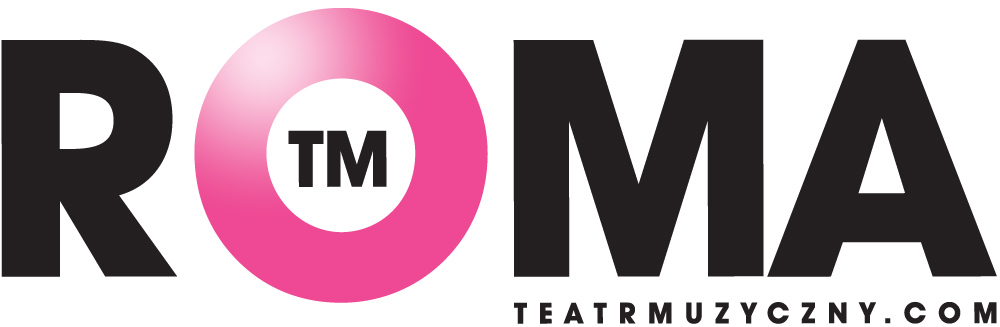 ZATWIERDZIŁ: Wojciech Kępczyński……………………………..25.11.2022 r.1. Nazwa oraz adres Zamawiającego.Teatr Muzyczny ROMA w Warszawie, ul. Nowogrodzka 49, 00-695 WarszawaAdres poczty elektronicznej Teatru: sekretariat@teatrroma.plStrona internetowa Teatru: http://www.teatrroma.plE-mail do korespondencji ws. zamówienia: przetargi@teatrroma.plAdres strony internetowej prowadzonego postępowania: https://www.teatrroma.pl/zamowienie/Oferty będą składane za pomocą: https://miniportal.uzp.gov.pl/, ePUAPu https://epuap.gov.pl/wps/portalREGON: 	000278072 	NIP: 526-030-78-50EURONIP: PL 5260307850Godziny pracy: od poniedziałku do piątku w godzinach 9:00 – 17:00.2. Adres strony internetowej, na której udostępniane będą zmiany i wyjaśnienia treści SWZ oraz inne dokumenty zamówienia bezpośrednio związane z postępowaniem o udzielenie zamówienia.Zmiany i wyjaśnienia treści SWZ oraz inne dokumenty zamówienia bezpośrednio związane z postępowaniem o udzielenie zamówienia będą udostępniane na stronie internetowej: https://www.teatrroma.pl/zamowienie/3. Tryb udzielenia zamówienia.Postępowanie o udzielenie zamówienia publicznego prowadzone jest w trybie podstawowym, na podstawie art. 275 pkt 1 ustawy z dnia 11 września 2019 r. - Prawo zamówień publicznych (Dz. U. z 2021 r., poz. 1129) ze zm.Rodzaj zamówienia: dostawy.Definicje i skróty.ePuap–skrzynka pocztowa do składania ofert ePUAP (/TMROMA/SkrytkaESP) pod adresem https://epuap.gov.pl/wps/portal,OPZ – opis przedmiotu zamówienia,Miniportal – platforma do szyfrowania ofert pod adresem https://miniportal.uzp.gov.pl/, SWZ – specyfikacja warunków zamówienia,Ustawa lub pzp – Ustawa Prawo zamówień publicznych z dnia 11 września 2019 r. - Prawo zamówień publicznych (Dz. U. z 2021 r., poz. 1129) ze zm.,Zamawiający lub Teatr – Teatr Muzyczny Roma w Warszawie, ul. Nowogrodzka 49, 00-695 Warszawa,Wykonawca – należy przez to rozumieć osobę fizyczną, osobę prawną albo jednostkę organizacyjną nieposiadającą osobowości prawnej, która oferuje na rynku wykonanie robót budowlanych lub obiektu budowlanego, dostawę produktów lub świadczenie usług lub ubiega się o udzielenie zamówienia, złożyła ofertę lub zawarła umowę w sprawie zamówienia publicznego.Definicje techniczne:CRI - wskaźnik oddawania barw, liczna podana przy CRI w przedziale od 1 do 100 określa nam jak dobrze postrzegane są barwy oświetlanych przedmiotów im wskaźnik jest wyższy tym przedmioty oświetlane wyglądają bardziej naturalnie,CMY / RGB lub RGBAL – palety mieszania kolorów,RDM - Remote Device Management - protokół zarządzania urządzeniem,Art - Net, SACN, DMX – protokoły sieciowe,Filtr Frost – służy do rozpraszania kolorów,Gobo – tarcza wzorów,Lm – lumeny,K- temperatura barwowa w skali Kalwina.W kwestiach nieuregulowanych w SWZ zastosowanie mają przepisy pzp oraz przepisy aktów wykonawczych do pzp.4. Informacja, czy Zamawiający przewiduje wybór najkorzystniejszej oferty z możliwością prowadzenia negocjacji.Zamawiający nie przewiduje wyboru najkorzystniejszej oferty z możliwością prowadzenia negocjacji.5. Opis przedmiotu zamówienia.Nazwy i kody zamówienia według Wspólnego Słownika Zamówień:32322000-6 Urządzenia multimedialne32323300-6 Urządzenia wideo34991000-0 Reflektory iluminacyjnePrzedmiotem zamówienia jest dostawa systemów multimedialnych opartych o transparentne ekrany LED wraz z montażem i dostarczeniem niezbędnych komponentów do ich uruchomienia i skonfigurowania z posiadanymi systemami multimedialnymi przez Zamawiającego, a także rozbudowa parku oświetleniowego o dodatkowe oprawy LED.Zamówienie jest podzielone na dwa zadania:- Zadanie 1 – dostawa, montaż, uruchomienie transparentnych ekranów multimedialnych wraz z niezbędnymi akcesoriami oraz konfiguracja ich z istniejącymi systemami w siedzibie Zamawiającego;- Zadanie 2 – dostawa dodatkowych opraw LED do siedziby Zamawiającego.Zadanie 1 – Dostawa, montaż, uruchomienie transparentnych ekranów multimedialnych wraz z niezbędnymi akcesoriami oraz konfiguracja z istniejącymi systemami w siedzibie Zamawiającego.Przedmiot zamówienia obejmuje dostawę, montaż, uruchomienie fabrycznie nowych transparentnych ekranów multimedialnych. Wykonawca powinien zamontować nowe ekrany na poliwęglanie o grubości nie większej niż 8mm, wysokość nie większa niż 7 metrów bieżących, a szerokość nie większą niż 2 metry bieżące podane wymiary są zobligowane nośnością sztankietu. Wykonawca musi zamontować tak przygotowany poliwęglan wraz z naklejonymi na niego ekranami na wskazanym przez Zamawiającego sztankiecie, następnie podłączyć, uruchomić oraz skonfigurować z pozostałymi systemami. Zamawiający wymaga ekranów o jak najwyższej procentowej przezroczystości. Ze względu na aktorską akcję sceniczną za ekranem (zgodnie z założeniem reżyserskim, akcja musi być widoczne dla widza)Zamawiający posiada obecnie i wymaga skonfigurowania z: - systemem projektorów - 3 projektory Christie 4k30 oraz 2 laserowe, - systemem ekranów LED,- systemem media serwerów (media serwera Disguise „D3”),- systemem śledzenia obiektów na scenie BlackTrax. Wykonawca powinien dostarczyć ekran LED o powierzchni 11,9 m2 – elastyczny oraz przezroczysty o parametrach technicznych nie gorszych niż:- ekran RGB typu SMD2121 o rozdzielczości Pitch nie większej niż 6mm,- Zamawiający wymaga, aby ekran był elastyczny ze względu na możliwość umieszczenia na różnego rodzaju kształtach jak np. walec, tuba itp. - moduł o wymiarach nie mniejszych niż 810mm x 380mm x 1mm i nie większych niż 816mm x 384 mm x 2mm,- rozdzielczość ekranu co najmniej 832 x 272 piksele,- przezroczystość na poziomie od 80 %,- system montażu ekranów powinien umożliwiać samoprzyczepność lub samoprzylepność oraz możliwość montażu do różnych powierzchni o dużej przezroczystości jak poliwęglan gładki lub szkło,- maksymalna jasność 4.800 cd/m2,- częstotliwość odświeżania 1.920 Hz,- maksymalny pobór mocy 600W/m2,- średni pobór mocy 200W/m2,- kąt widzenia: poziomo ≥ 140°, pionowo ≥ 140°.Ekran musi być w komplecie z kompatybilnym procesorem LED o parametrach nie gorszych niż:- rozdzielczość wejściowa: 1280×1024, 1024×1200, 1600×848, 1920×712 2048×668, 1920x1080,- obsługiwana liczba pikseli 1.3 mln,- zasilanie AC-100-240V-50/60HZ,- interfejs wideo DVI,- interfejs Audio 3,5mm,- format video RGB,- wyjście LED: minimum 2 porty Ethernet,- głębia koloru minimum 8 bit,- złącze USB do komunikacji z PC,- diody LED sygnalizujące stan urządzenia.Ekrany musza zostać dostarczone przymocowane na poliwęglan gładki. Poliwęglan gładki, grubość nie większa niż 8 mm, szerokość maksymalnie 2000mm, ale nie mniej niż szerokość dwóch modułów ekranów, wysokość nie więcej niż 7300mm, ale nie mniej niż wysokość dziewiętnastu modułów ekranu. Wykonawca musi doprowadzić instalację elektryczną oraz sygnałową do miejsc montażu. Instalacja ta musi być doprowadzona do kabiny realizacyjnej. Wykonawca zobowiązuję się dodatkowo do skonfigurowania wszystkich systemów multimedialnych znajdujących się na głównej scenie wraz z transparentnymi ekranami. Zamawiający wymaga przed złożeniem oferty odbycia obligatoryjnej wizji lokalnej w miejscu montażu urządzeń. W trakcie wizji lokalnej Wykonawca będzie miał możliwość dokładnej weryfikacji konieczności przeprowadzenia nowych instalacji elektrycznych, sygnałowych, czy też nowego rozmieszczenia kamer (system BlackTrax). Wykonawca powinien zweryfikować, czy zmiany położenia elementów składających się na inne systemy posiadane przez Zamawiającego w związku z dołożeniem nowego systemu oraz jego konfiguracją z pozostałymi systemami będą wymagały dodatkowych prac adaptacyjnych. Zamawiający podkreśla, że wszystkie materiały (np. akcesoria, części, okablowanie) konieczne do podłączenia, ustawienia i synchronizacji będą po stronie Wykonawcy i powinny być uwzględnione w cenie ofertowej.Zamawiający wymaga wykonania schematu instalacji elektrycznej oraz systemowej oraz całej niezbędnej dokumentacji powykonawczej zgodnie z przepisami prawa. Zamawiający wymaga atestu trudnopalności w przypadku zastosowanego materiału użytego do przyklejenia ekranu LED.Gwarancja:Wykonawca udzieli Zamawiającego na dostarczony sprzęt minimum 24 miesięcznej gwarancji i będzie świadczyć serwis przy udziale autoryzowanego przedstawiciela producenta. Gwarancja i serwis są kryterium oceny ofert i podlegają ocenie punktowej zgodnie z SWZ.W przypadku awarii, o ile nie jest możliwe jej usunięcie w terminie 12 godzin od zgłoszenia Zamawiającego, Zamawiający wymaga dostarczenia w ciągu tego czasu (12 godzin od zgłoszenia Zamawiającego) zamiennego urządzenia na czas naprawy uszkodzonego. Wykonawca musi dysponować serwisem naprawczym autoryzowanym przez producenta sprzętu.Serwis:Serwis powinien być wykonywany zgodnie z zaleceniami producenta i obejmować przeglądy wszystkich urządzeń w okresie udzielonej gwarancji (wymaganej oraz przedłużonej). Serwis powinien być zgodny z czynnościami zalecanymi przez producenta.Minimalne czynności serwisowe wymagane przez Zamawiającego:- otwarcie urządzenia i oczyszczenie zarówno w środku jak i na zewnątrz, - wizualna kontrola stanu podzespołów,- kalibracja urządzeń,- wizualna kontrola,- włączenie i wyłączenie całego systemu- wykonanie czynności wymienionych przez producenta w celu utrzymania gwarancji.Wykonawca zobowiązany jest do posiadania w okresie obowiązywania umowy ważnego ubezpieczenia od odpowiedzialności cywilnej za szkody wyrządzone przy wykonywaniu czynności objętych zamówieniem na kwotę nie mniejszą niż 1 000 000 zł.Wykonawca musi dostarczyć wyżej wymienione elementy wraz ze wszystkimi niezbędnymi komponentami niezbędnymi do ich zadziałania oraz komponentami niezbędnymi do konfiguracji ekranów z posiadanymi systemami przez Zamawiającego.Najpóźniej w dniu dostawy Wykonawca przedstawi Zamawiającemu certyfikaty bezpieczeństwa oraz dokumenty wymagane przez prawo potwierdzające dopuszczenie przedmiotu zamówienia do używania na terenie Polski. Dokumenty powinny potwierdzać opisane w SWZ parametry techniczne i jakościowe przedmiotu zamówienia. Wszystkie urządzenia, stanowiące przedmiot zamówienia powinny posiadać świadectwa bezpieczeństwa CE.Zamawiający wymaga, aby Wykonawca dysponował serwisantem/specjalistą w zakresie zamawianych ekranów oraz systemu śledzenia BlackTrax.Prace związane z montażem przedmiotu zamówienia powinny uwzględniać harmonogram prób i przedstawień Teatru Muzycznego Roma oraz prace innych firm pracujących na rzecz przygotowania premiery. Harmonogram prac powinien również przewidzieć ewentualne wymagane prace nocne.Wykonawca powinien sporządzić dokumentację powykonawczą wraz z przygotowaniem szczegółowego schematu połączeń i oznaczenia wszelkich użytych kabli wraz z wykonaniem pomiarów instalacji zasilającej oraz sygnałowej.Zadanie 2 – Dostawa dodatkowych opraw LED do siedziby Zamawiającego wraz z niezbędnymi akcesoriami do siedziby Zamawiającego.Przedmiot zamówienia obejmuje dostawę fabrycznie nowych urządzeń:1) 5 sztuk - ruchoma głowa typu SPOT z ramkami profilowymi o parametrach technicznych nie gorszych niż:- źródło LED wielobarwne z minimum 5 barwami składowymi o maksymalnej mocy 850W,- strumień świetlny urządzenia – minimum 22.000 lm,- współczynnik oddawania barw źródła CRI bez korekcji – minimum 94,
- zakres kąta wiązki światła w przedziale 5 - 55 stopni,
- system kadrowania – system ramek profilowych z możliwością̨ pełnego zamknięcia,- możliwość́ obrotu całego systemu ramek o min +/- 45 stopni,
- system mieszania kolorów – CMY / RGB lub RGBAL,- urządzenie powinno posiadać system korekcji koloru Green (zielony),- urządzenie powinno mieć możliwość płynnej regulacji temperatury barwowej w zakresie 2.700-8.000K,- tarcze Gobo rotacyjne – minimum 6 Gobo,- tarcze Gobo statyczne – minimum 7 Gobo,- urządzenie powinno posiadać przysłonę typu Irys w celu uzyskanie jak najlepszej głębi widzenia,- obsługiwane protokoły – DMX 512, RDM, ArtNet, sACN,- filtr Frost – min 2,- pryzmat rotacyjny – min 2,- tarcza animacji – obrotowa tarcza animacji,- soczewka czołowa – średnica soczewki czołowej minimum 170 mm,- waga – maksymalna waga urządzenia 40 kg.2) 5 sztuk - ruchoma głowa typu SPOT z ramkami profilowymi o parametrach technicznych nie gorszych niż:- źródło LED wielobarwne z minimum 5 barwami składowymi,- strumień świetlny min 12.000 lm,- współczynnik oddawania barw CRI co najmniej CRI95,- minimalny zakres zoom 7 – 49 stopni,- minimalna średnica przedniej soczewki 140 mm,- różne możliwości symulacji ściemniania dla co najmniej pięciu żarówek halogenowych,- system mieszania kolorów CMY / RGB lub RGBAL,- regulacja temperatury barwowej w minimalnym zakresie 2.700 – 8.000 K,- urządzenie powinno posiadać system korekcji koloru Green (zielony),- system kadrowania – system ramek profilowych z możliwością̨ pełnego zamknięcia,- możliwość regulacji każdą ramką profilową z osobna,- obrót całego systemu ramek profilowych o co najmniej 45 stopni,- tarcza z co najmniej 6 obrotowymi - wymiennymi Gobo (ramkami),- urządzenie powinno być wyposażone w tarczę animacji,- urządzenie powinno posiadać co najmniej dwa filtry typu FROST,- co najmniej jeden pryzmat sześciokrotny,- obsługiwane protokoły: DMX, RDM, ArtNet, sACN, - ciężar poniżej 37 kg.3) 14 sztuk – ruchoma głowa typu WASH o parametrach technicznych nie gorszych niż:- źródło światła - minimum 12 x 40W RGBW multichip LED,- strumień świetlny urządzenia – minimum 8.000 lm,- zakres kąta wiązki światła w przedziale 4° - 50°,- urządzenie powinno mieć możliwość płynnej regulacji temperatury barwowej w zakresie 2.700-8.000K,- urządzenie powinno obsługiwać protokoły – DMX 512, RDM,- maksymalny pobór mocy - 450W,- waga – maksymalna waga urządzenia 17kg.Wszystkie urządzenia powinny być dostarczone ze wszystkimi niezbędnymi, koniecznymi do pracy akcesoriami wymaganymi do poprawnej pracy urządzenia (jako akcesoria należy traktować również kable, przewody zasilające, linki oraz haki do zawieszenia średnica rury 60 mm). W dniu dostawy Wykonawca powinien przekazać Zamawiającemu szczegółowe instrukcje obsługi oraz dokumentację techniczną w języku polskim. Zamawiający wymaga, aby wykonawca udzielił 24 miesięcznej gwarancji na dostarczony sprzęt wraz z niezbędnymi do jego działania komponentami. W przypadku awarii, Zamawiający wymaga dostarczenia w ciągu 12 godzin zamiennego urządzenia na czas naprawy uszkodzonego. Wykonawca musi dysponować autoryzowanym przez producenta sprzętu serwisem naprawczym.Najpóźniej w dniu dostawy Wykonawca przedstawi Zamawiającemu certyfikaty bezpieczeństwa oraz dokumenty wymagane przez prawo potwierdzające dopuszczenie przedmiotu zamówienia do używania na terenie Polski. Dokumenty powinny potwierdzać opisane w SWZ parametry techniczne i jakościowe przedmiotu zamówienia. Wszystkie urządzenia, stanowiące przedmiot zamówienia powinny posiadać świadectwa bezpieczeństwa CE.Wykonawca zobowiązany jest do posiadania w okresie obowiązywania umowy ważnego ubezpieczenia od odpowiedzialności cywilnej za szkody wyrządzone przy wykonywaniu czynności objętych zamówieniem na kwotę nie mniejszą niż 500 000 zł.Dotyczy dwóch zadań.Wykonawca jest zobowiązany wykonać przedmiot zamówienia zgodnie z przepisami prawa oraz z Rozporządzeniem Ministra Kultury i Dziedzictwa Narodowego z dnia 15 września 2010 roku w sprawie bezpieczeństwa i higieny pracy przy organizowaniu widowisk teatralnych. Podczas montażu Wykonawca zobligowany jest do utrzymania porządku i higieny pracy. Użyte materiały jeśli posiadają jak np. poliwęglan powinny posiadać atesty trudnopalności.Materiały użyte do wykonania zamówienia powinny być fabrycznie nowe, pierwszego gatunku, wolne od wad fizycznych i prawnych oraz powinny spełniać wymagania jakościowe. Zamawiający nie dopuszcza dostarczenia używanych komponentów, urządzeń i osprzętu.Wykonawca będzie zobowiązany do dostarczenia przedmiotu zamówienia do siedziby Zamawiającego na własny koszt i ryzyko. Wszystkie niezbędne urządzenia i komponenty do wykonania zamówienia zapewnia Wykonawca.Wszystkie urządzenia powinny być dostarczone ze wszystkimi niezbędnymi, koniecznymi do pracy akcesoriami wymaganymi do poprawnej pracy urządzenia (jako akcesoria należy traktować również kable).Wykonawca jest zobowiązany do należytego dostarczenia (zadanie 1 i 2) i montażu sprzętu (zadanie 1) w taki sposób, aby nie spowodować żadnych uszkodzeń pomieszczeń, wyposażenia i urządzeń Teatru.Za wszelkie uszkodzenia i szkody, które wynikną z niewłaściwego montażu (zadanie 1) oraz dostawy elementów (zadanie 1 i 2) odpowiadać będzie Wykonawca.W ramach przedmiotowego zamówienia Wykonawca będzie zobowiązany do świadczenia całodobowego serwisu (czas naprawy usterki nie dłuższy niż 12 godziny od przesłania przez Zamawiającego zgłoszenia awarii). Jeśli podczas naprawy usterki, okaże się, iż nie można naprawić na miejscu urządzenia bądź elementu składowego sytemu, wykonawca musi na okres naprawy dostarczyć urządzenie zastępcze.W dniu dostawy Wykonawca przekaże Zamawiającemu szczegółowe instrukcje obsługi (zadanie 1 i 2) oraz dokumentację techniczną (zadanie 1) w języku polskim. Po dostarczeniu przez Wykonawcę całej dokumentacji, zostanie podpisany protokół odbioru co będzie skutkowało możliwością wystawienia faktury przez Wykonawcę. W związku z niestabilna sytuacja na rynkach światowych dotyczących dostaw różnego rodzaju urządzeń, komponentów i innych, Zamawiający dopuszcza dostarczenie i/lub montaż przez Wykonawcę urządzeń zastępczych - równoważonych o parametrach nie gorszych niż wskazane SWZ do czasu dostarczenia właściwych/docelowych urządzeń wraz ze wszystkimi wymaganymi, niezbędnymi komponentami.  W takim przypadku gwarancja i serwis rozpoczynają bieg od momentu dostarczenia właściwego przedmiotu zamówienia. Wynagrodzenie będzie płatne dopiero po dostarczeniu i/lub zamontowaniu właściwych (fabrycznie nowych) urządzeń. 6. Termin wykonania zamówienia.Wykonawca zobowiązany jest zrealizować przedmiot zamówienia w terminie do dnia 28.02.2023 r.7. Projektowane postanowienia umowy w sprawie zamówienia publicznego, które zostaną wprowadzone do treści tej umowy.Projektowane postanowienia umowy w sprawie zamówienia publicznego, które zostaną wprowadzone do treści tej umowy, określone zostały w załączniku nr 1 do SWZ.8. Informacje o środkach komunikacji elektronicznej, przy użyciu których Zamawiający będzie komunikował się z wykonawcami, oraz informacje o wymaganiach technicznych i organizacyjnych sporządzania, wysyłania i odbierania korespondencji elektronicznej.1. W postępowaniu o udzielenie zamówienia komunikacja między Zamawiającym, a Wykonawcami odbywa się drogą elektroniczną przy użyciu miniPortalu https://miniportal.uzp.gov.pl/, ePUAPuhttps://epuap.gov.pl/wps/portal (składanie ofert) oraz poczty elektronicznej przetargi@teatrroma.pl (pozostała komunikacja).2. Wykonawca zamierzający wziąć udział w postępowaniu o udzielenie zamówienia publicznego, musi posiadać konto na ePUAP. Wykonawca posiadający konto na ePUAP ma dostęp do formularzy: złożenia, zmiany, wycofania oferty lub wniosku oraz do formularza do komunikacji.3. Wymagania techniczne i organizacyjne wysyłania i odbierania korespondencji elektronicznej przekazywanej przy ich użyciu, opisane zostały w Regulaminie korzystania z miniPortalu dostępnym pod adresem https://miniportal.uzp.gov.pl/WarunkiUslugi.aspx oraz Regulaminie ePUAP.4. Wykonawca przystępując do niniejszego postępowania o udzielenie zamówienia publicznego, akceptuje warunki korzystania z miniPortalu, określone w Regulaminie miniPortalu oraz zobowiązuje się korzystając z miniPortalu przestrzegać postanowień tego regulaminu.5. Maksymalny rozmiar plików przesyłanych za pośrednictwem dedykowanych formularzy do: złożenia i wycofania oferty oraz do komunikacji wynosi 150 MB (po zaszyfrowaniu ofert).6. Za datę przekazania oferty, oświadczenia, o którym mowa w art. 125 ust. 1 pzp, podmiotowych środków dowodowych, przedmiotowych środków dowodowych oraz innych informacji, oświadczeń lub dokumentów, przekazywanych w postępowaniu, przyjmuje się datę ich przekazania na odpowiednią platformę.7. W postępowaniu o udzielenie zamówienia korespondencja elektroniczna (inna niż oferta Wykonawcy i załączniki do oferty) odbywa się za pomocą poczty elektronicznej, email: przetargi@teatrroma.pl. Korespondencja przesłana za pomocą tego formularza nie może być szyfrowana. We wszelkiej korespondencji związanej z niniejszym postępowaniem Zamawiający i Wykonawcy posługują się numerem ogłoszenia (BZP) lub oznaczeniem postępowania. Doręczenie pism (za wyjątkiem oferty) pod inny adres (w tym skrzynkę ePuap) będzie nieskuteczne. 8. Skrzynka Teatru (przetargi@teatrroma.pl). Usługa Google Workspace:1) dane użytkownika 2TB mail / pozostałe usługi,2) progresywne filtry antyspamowe Google,3) dostęp do usług ssl,4)imap / smtpssl,5) załączniki do 20MB.Łącze symetryczne 300/300 Mb/s, Utmfortigate 40F.9. Dokumenty elektroniczne, oświadczenia lub elektroniczne kopie dokumentów lub oświadczeń składane są przez Wykonawcę za pośrednictwem poczty elektronicznej, na adres email przetargi@teatrroma.pl. Sposób sporządzenia dokumentów elektronicznych, oświadczeń lub elektronicznych kopii dokumentów lub oświadczeń musi być zgody z wymaganiami określonymi w rozporządzeniu Prezesa Rady Ministrów z dnia 30 grudnia 2020 r. w sprawie sposobu sporządzania i przekazywania informacji oraz wymagań technicznych dla dokumentów elektronicznych oraz środków komunikacji elektronicznej w postępowaniu o udzielenie zamówienia publicznego lub konkursie.10. Zamawiający nie przewiduje  komunikowania się z Wykonawcami w inny sposób niż przy użyciu środków komunikacji elektronicznej, wskazanych w SWZ.11. Oferty, oświadczenia, o których mowa w art. 125 ust. 1pzp, podmiotowe środki dowodowe, w tym oświadczenie, o którym mowa w art. 117 ust. 4pzp oraz zobowiązanie podmiotu udostępniającego zasoby, o którym mowa w art. 118 ust. 3pzp, pełnomocnictwo, sporządza się w postaci elektronicznej, w formatach danych określonych w przepisach wydanych na podstawie art. 18 ustawy z dnia 17 lutego 2005 r. o informatyzacji działalności podmiotów realizujących zadania publiczne (Dz. U. z 2020 r. poz. 346, 568, 695, 1517 i 2320), z uwzględnieniem rodzaju przekazywanych danych.12. Informacje, oświadczenia lub dokumenty, inne niż określone w ust. 11, przekazywane w postępowaniu, sporządza się w postaci elektronicznej, w formatach danych określonych w przepisach wydanych na podstawie art. 18 ustawy z dnia 17 lutego 2005 r. o informatyzacji działalności podmiotów realizujących zadania publiczne lub jako tekst wpisany bezpośrednio do wiadomości przekazywanej przy użyciu środków komunikacji elektronicznej, o których mowa powyżej.13. W przypadku gdy dokumenty elektroniczne w postępowaniu, przekazywane przy użyciu środków komunikacji elektronicznej, zawierają informacje stanowiące tajemnicę przedsiębiorstwa w rozumieniu przepisów ustawy z dnia 16 kwietnia 1993 r. o zwalczaniu nieuczciwej konkurencji (Dz. U. z 2020 r. poz. 1913), wykonawca, w celu utrzymania w poufności tych informacji, przekazuje je w wydzielonym i odpowiednio oznaczonym pliku.14. Podmiotowe środki dowodowe oraz inne dokumenty lub oświadczenia, sporządzone w języku obcym przekazuje się wraz z tłumaczeniem na język polski.15. Dokumenty elektroniczne w postępowaniu spełniają łącznie następujące wymagania:są utrwalone w sposób umożliwiający ich wielokrotne odczytanie, zapisanie i powielenie, a także przekazanie przy użyciu środków komunikacji elektronicznej lub na informatycznym nośniku danych;umożliwiają prezentację treści w postaci elektronicznej, w szczególności przez wyświetlenie tej treści na monitorze ekranowym;umożliwiają prezentację treści w postaci papierowej, w szczególności za pomocą wydruku;zawierają dane w układzie niepozostawiającym wątpliwości co do treści i kontekstu zapisanych informacji.16. Zamawiający dopuszcza przesyłanie danych w formatach: .png, .jpg, .jpeg, .gif, .doc, .docx, .xls, .xlsx, .ppt, .pptx, .odt, .ods, .odp, . pdf, .zip, .rar, .7zip, .txt, .ath, .xml, .dwg, .xades, .tar, .7z, .msg, przy czym zaleca się wykorzystywanie plików w formacie .pdf. 9. Wskazanie osób uprawnionych do komunikowania się z Wykonawcami.Zamawiający wyznacza następujące osoby do kontaktu z Wykonawcami:Anna Waś – sprawy merytoryczne tel. 664 128 895,Piotr Iwanowski – sprawy formalne tel. 662 173 260.e-mail: przetargi@teatrroma.plKontakt telefoniczny dozwolony jest wyłącznie w sprawach organizacyjnych. Nie udziela się żadnych ustnych i telefonicznych informacji, wyjaśnień czy odpowiedzi na kierowane do Zamawiającego zapytania w sprawach wymagających procedowania zgodnie z ustaleniami pzp.10. Termin związania ofertą.1. Wykonawca jest związany ofertą od dnia upływu terminu składania ofert do dnia 5.01.2023 r.2. W przypadku, gdy wybór najkorzystniejszej oferty nie nastąpi przed upływem terminu związania ofertą określonego w SWZ, Zamawiający przed upływem terminu związania ofertą zwraca się jednokrotnie do Wykonawców o wyrażenie zgody na przedłużenie tego terminu o wskazywany przez niego okres, nie dłuższy niż 30 dni.3. Przedłużenie terminu związania ofertą, o którym mowa w ust. 2, wymaga złożenia przez Wykonawcę pisemnego oświadczenia o wyrażeniu zgody na przedłużenie terminu związania ofertą.11. Opis sposobu przygotowania oferty.1. Oferta powinna zostać przygotowana zgodnie z wymogami zawartymi w niniejszej SWZ, być sporządzona w języku polskim, w postaci elektronicznej w formacie danych (zgodnie z pkt. 8 SWZ) i opatrzona kwalifikowanym podpisem elektronicznym, podpisem zaufanym lub podpisem osobistym.2. Wykonawca w celu poprawnego zaszyfrowania oferty powinien mieć zainstalowany na komputerze .NET Framework 4.5. Aplikacja działa na platformieWindows (Vista SP2, 7, 8, 10) Aplikacja nie jest dostępna dla systemu Linux i MACOS.3. Sposób zaszyfrowania oferty opisany został w Instrukcji użytkownika dostępnej na miniPortalu.4. Do przygotowania oferty konieczne jest posiadanie przez osobę upoważnioną do reprezentowania Wykonawcy kwalifikowanego podpisu elektronicznego, podpisu osobistego lub podpisu zaufanego.5. Jeżeli na ofertę składa się kilka dokumentów tego samego formatu pliku, zaleca się aby wykonawca scalił te dokumenty w jeden plik, a następnie podpisał kwalifikowanym podpisem elektronicznym.Jeżeli na ofertę składa się kilka dokumentów o różnych formatach plików zalecane jest, aby Wykonawca stworzył folder, do którego przeniesie wszystkie dokumenty oferty, podpisane kwalifikowanym podpisem elektronicznym. Następnie z tego folderu Wykonawca zrobi folder .zip (bez nadawania mu haseł i bez szyfrowania). W kolejnym kroku za pośrednictwem Aplikacji do szyfrowania Wykonawca zaszyfruje folder zawierający dokumenty składające się na ofertę. 6. Wszelkie informacje stanowiące tajemnicę przedsiębiorstwa w rozumieniu ustawy z dnia 16 kwietnia 1993 r. o zwalczaniu nieuczciwej konkurencji (Dz. U. z 2019 r. poz. 1010), które Wykonawca zastrzeże jako tajemnicę przedsiębiorstwa, powinny zostać złożone w osobnym pliku wraz z jednoczesnym zaznaczeniem polecenia „Załącznik stanowiący tajemnicę przedsiębiorstwa”, a następnie wraz z plikami stanowiącymi jawną część skompresowane do jednego pliku archiwum (ZIP). Wykonawca zobowiązany jest, wraz z przekazaniem tych informacji, wykazać spełnienie przesłanek określonych w art. 11 ust. 2 ustawy z dnia 16 kwietnia 1993 r. o zwalczaniu nieuczciwej konkurencji. Zaleca się, aby uzasadnienie zastrzeżenia informacji jako tajemnicy przedsiębiorstwa było sformułowane w sposób umożliwiający jego udostępnienie. Zastrzeżenie przez Wykonawcę tajemnicy przedsiębiorstwa bez uzasadnienia, będzie traktowane przez Zamawiającego jako bezskuteczne ze względu na zaniechanie przez Wykonawcę podjęcia niezbędnych działań w celu zachowania poufności objętych klauzulą informacji zgodnie z postanowieniami art. 18 ust. 3 pzp.7. Do oferty należy dołączyć oświadczenie, o którym mowa w art. 125 ust. 1 w postaci elektronicznej opatrzone kwalifikowanym podpisem elektronicznym, podpisem osobistym lub podpisem zaufanym, a następnie wraz z plikami stanowiącymi ofertę skompresować do jednego pliku archiwum (ZIP).8. Do przygotowania oferty zaleca się wykorzystanie Formularza Oferty, którego wzór stanowi Załącznik nr 2 do SWZ. W przypadku, gdy Wykonawca nie korzysta z przygotowanego przez Zamawiającego wzoru, w treści oferty należy zamieścić wszystkie informacje wymagane w Formularzu Ofertowym.9. Do oferty należy dołączyć:9.1. Pełnomocnictwo upoważniające do złożenia oferty, o ile ofertę składa pełnomocnik;9.2. Pełnomocnictwo dla pełnomocnika do reprezentowania w postępowaniu Wykonawców wspólnie ubiegających się o udzielenie zamówienia - dotyczy ofert składanych przez Wykonawców wspólnie ubiegających się o udzielenie zamówienia;9.3. Oświadczenie Wykonawcy o niepodleganiu wykluczeniu z postępowania – wzór stanowi Załącznik nr 3 do SWZ. W przypadku wspólnego ubiegania się o zamówienie przez Wykonawców, oświadczenie o niepodleganiu wykluczeniu składa każdy z Wykonawców.9.4. Oświadczenie zgodne z art. 117 ust. 4 PZP (dla wykonawców wspólnie ubiegających się o udzielenie zamówienia). Z oświadczenia powinno wynikać, który wykonawca będzie realizował konkretny zakres prac (wzór oświadczenia w załączniku nr 5 do SWZ).9.5. Wykaz oferowanego sprzętu z podaniem co najmniej informacji o producencie sprzętu i oznaczeniu modelu. Podane informacje powinny umożliwić identyfikacje oferowanego sprzętu. W przypadku, gdy różne urządzenia posiadają jednakowe oznaczenie producenta, a ich parametry różnią się, należy wskazać konkretny parametr.10. Oferta oraz oświadczenie o niepodleganiu wykluczeniu muszą być złożone w oryginale.11. Zamawiający zaleca ponumerowanie stron oferty.12. Pełnomocnictwo do złożenia oferty musi być złożone w oryginale w takiej samej formie, jak składana oferta (t.j. w formie elektronicznej lub postaci elektronicznej opatrzonej podpisem zaufanym lub podpisem osobistym). Dopuszcza się także złożenie elektronicznej kopii (skanu) pełnomocnictwa sporządzonego uprzednio w formie pisemnej, w formie elektronicznego poświadczenia sporządzonego stosownie do art. 97 § 2 ustawy z dnia 14 lutego 1991 r. - Prawo o notariacie, które to poświadczenie notariusz opatruje kwalifikowanym podpisem elektronicznym, bądź też poprzez opatrzenie skanu pełnomocnictwa sporządzonego uprzednio w formie pisemnej kwalifikowanym podpisem, podpisem zaufanym lub podpisem osobistym mocodawcy. Elektroniczna kopia pełnomocnictwa nie może być uwierzytelniona przez upełnomocnionego.12. Sposób oraz termin składania ofert.1. Wykonawca składa ofertę za pośrednictwem Formularza do złożenia lub wycofania oferty dostępnego na ePUAP i udostępnionego również na miniPortalu. Sposób złożenia oferty opisany został w Instrukcji użytkownika dostępnej na miniPortalu.2. Ofertę wraz z wymaganymi załącznikami należy złożyć w terminie do dnia 9.12.2022 do godz. 11:00 na skrzynkę  ePUAP/TMROMA/SkrytkaESP3. Wykonawca może złożyć tylko jedną ofertę odnośnie każdej z części zamówienia. Zamawiający dopuszcza składanie ofert częściowych.4. Zamawiający odrzuci ofertę złożoną po terminie składania ofert5. Wykonawca po przesłaniu oferty za pomocą Formularza do złożenia lub wycofania oferty na „ekranie sukcesu” otrzyma numer oferty generowany przez ePUAP. Tennumer należy zapisać i zachować. Będzie on potrzebny w razie ewentualnego wycofania oferty.6. Wykonawca przed upływem terminu do składania ofert może wycofać ofertę za pośrednictwem Formularza do wycofania oferty dostępnego na ePUAPi udostępnionego również na miniPortalu. Sposób wycofania oferty został opisanyw Instrukcji użytkownika dostępnej na miniPortalu.7. Wykonawca po upływie terminu do składania ofert nie może wycofać złożonej oferty.13. Termin otwarcia ofert.1. Otwarcie ofert nastąpi w dniu 9.12.2022 o godzinie 13:00.2. Otwarcie ofert jest niejawne.3. Zamawiający, najpóźniej przed otwarciem ofert, udostępnia na stronie internetowej prowadzonego postepowania informację o kwocie, jaką zamierza przeznaczyć na sfinansowanie zamówienia.4. Zamawiający, niezwłocznie po otwarciu ofert, udostępnia na stronie internetowej prowadzonego postępowania informacje o:4.1. nazwach albo imionach i nazwiskach oraz siedzibach lub miejscach prowadzonej działalności gospodarczej albo miejscach zamieszkania wykonawców, których oferty zostały otwarte;4.2. cenach lub kosztach zawartych w ofertach.5. W przypadku wystąpienia awarii systemu teleinformatycznego, która spowoduje brak możliwości otwarcia ofert w terminie określonym przez Zamawiającego, otwarcie ofert nastąpi niezwłocznie po usunięciu awarii.6. Zamawiający poinformuje o zmianie terminu otwarcia ofert na stronie internetowej prowadzonego postępowania.14. Podstawy wykluczenia.1. Z postępowania o udzielenie zamówienia wyklucza się, z zastrzeżeniem art. 110 ust. 2 pzp, Wykonawcę̨: 1.1. będącego osobą fizyczną, którego prawomocnie skazano za przestępstwo: a) udziału w zorganizowanej grupie przestępczej albo związku mającym na celu popełnienie przestępstwa lub przestępstwa skarbowego, o którym mowa w art. 258 Kodeksu karnego, b) handlu ludźmi, o którym mowa w art. 189a Kodeksu karnego, c) o którym mowa w art. 228–230a, art. 250a Kodeksu karnego, w art. 46–48 ustawy z dnia 25 czerwca 2010 r. o sporcie (Dz. U. z 2020 r. poz. 1133 oraz z 2021 r. poz. 2054 i 2142) lub w art. 54 ust. 1–4 ustawy z dnia 53 12 maja 2011 r. o refundacji leków, środków spożywczych specjalnego przeznaczenia żywieniowego oraz wyrobów medycznych (Dz. U. z 2021 r. poz. 523, 1292, 1559, 2054 i 2120),d) finansowania przestępstwa o charakterze terrorystycznym, o którym mowa w art. 165a Kodeksu karnego, lub przestępstwo udaremniania lub utrudniania stwierdzenia przestępnego pochodzenia pieniędzy lub ukrywania ich pochodzenia, o którym mowa w art. 299 Kodeksu karnego, e) o charakterze terrorystycznym, o którym mowa w art. 115 § 20 Kodeksu karnego, lub mające na celu popełnienie tego przestępstwa, f) powierzenia wykonywania pracy małoletniemu cudzoziemcowi, o którym mowa w art. 9 ust. 2 ustawy z dnia 15 czerwca 2012 r. o skutkach powierzania wykonywania pracy cudzoziemcom przebywającym wbrew przepisom na terytorium Rzeczypospolitej Polskiej (Dz. U. poz. 769), g) przeciwko obrotowi gospodarczemu, o których mowa w art. 296–307 Kodeksu karnego, przestępstwo oszustwa, o którym mowa w art. 286 Kodeksu karnego, przestępstwo przeciwko wiarygodności dokumentów, o których mowa w art. 270–277d Kodeksu karnego, lub przestępstwo skarbowe, h) o którym mowa w art. 9 ust. 1 i 3 lub art. 10 ustawy z dnia 15 czerwca 2012 r. o skutkach powierzania wykonywania pracy cudzoziemcom przebywającym wbrew przepisom na terytorium Rzeczypospolitej Polskiej – lub za odpowiedni czyn zabroniony określony w przepisach prawa obcego; 1.2. jeżeli urzędującego członka jego organu zarządzającego lub nadzorczego, wspólnika spółki w spółce jawnej lub partnerskiej albo komplementariusza w spółce komandytowej lub komandytowo-akcyjnej lub prokurenta prawomocnie skazano za przestępstwo, o którym mowa w pkt 1.1;1.3. wobec którego wydano prawomocny wyrok sądu lub ostateczną decyzję administracyjną o zaleganiu z uiszczeniem podatków, opłat lub składek na ubezpieczenie społeczne lub zdrowotne, chyba że wykonawca odpowiednio przed upływem terminu do składania wniosków o dopuszczenie do udziału w postepowaniu albo przed upływem terminu składania ofert dokonał płatności należnych podatków, opłat lub składek na ubezpieczenie społeczne lub zdrowotne wraz z odsetkami lub grzywnami lub zawarł wiążące porozumienie w sprawie spłaty tych należności; 1.4. wobec którego prawomocnie orzeczono zakaz ubiegania się o zamówienia publiczne; 1.5. jeżeli Zamawiający może stwierdzić́, na podstawie wiarygodnych przesłanek, że Wykonawca zawarł z innymi Wykonawcami porozumienie mające na celu zakłócenie konkurencji, w szczególności, jeżeli należąc do tej samej grupy kapitałowej w rozumieniu ustawy z dnia 16 lutego 2007 r. o ochronie konkurencji i konsumentów, złożyli odrębne oferty, oferty częściowe lub wnioski o dopuszczenie do udziału w postepowaniu, chyba że wykażą̨, że przygotowali te oferty lub wnioski niezależnie od siebie; 1.6. jeżeli, w przypadkach, o których mowa w art. 85 ust. 1 pzp, doszło do zakłócenia konkurencji wynikającego z wcześniejszego zaangażowania tego Wykonawcy lub podmiotu, który należy z wykonawcą do tej samej grupy kapitałowej w rozumieniu ustawy z dnia 16 lutego 2007 r. o ochronie konkurencji i konsumentów, chyba że spowodowane tym zakłócenie konkurencji może być́ wyeliminowane w inny sposób niż̇ przez wykluczenie Wykonawcy z udziału w postepowaniu o udzielenie zamówienia.2. Zgodnie z art. 7 ust. 1 w zw. z art. 22 ustawy z dnia 13 kwietnia 2022 r. o szczególnych rozwiązaniach w zakresie przeciwdziałania wspieraniu agresji na Ukrainę oraz służących ochronie bezpieczeństwa narodowego, z postępowania o udzielenie zamówienia publicznego lub konkursu prowadzonego na podstawie ustawy z dnia 11 września 2019 r. – Prawo zamówień publicznych wyklucza się:a) wykonawcę oraz uczestnika konkursu wymienionego w wykazach określonych w rozporządzeniu 765/2006 i rozporządzeniu 269/2014 albo wpisanego na listę na podstawie decyzji w sprawie wpisu na listę rozstrzygającej o zastosowaniu środka, o którym mowa w art. 1 pkt 3 ww. ustawy;b)wykonawcę oraz uczestnika konkursu, którego beneficjentem rzeczywistym w rozumieniu ustawy z dnia 1 marca 2018 r. o przeciwdziałaniu praniu pieniędzy oraz finansowaniu terroryzmu (Dz. U. z 2022 r. poz. 593 i 655) jest osoba wymieniona w wykazach określonych w rozporządzeniu 765/2006 i rozporządzeniu 269/2014 albo wpisana na listę lub będąca takim beneficjentem rzeczywistym od dnia 24 lutego 2022 r., o ile została wpisana na listę na podstawie decyzji w sprawie wpisu na listę rozstrzygającej o zastosowaniu środka, o którym mowa w art. 1 pkt 3 ww. ustawy;c) wykonawcę oraz uczestnika konkursu, którego jednostką dominującą w rozumieniu art. 3 ust. 1 pkt 37 ustawy z dnia 29 września 1994 r. o rachunkowości (Dz. U. z 2021 r. poz. 217, 2105 i 2106), jest podmiot wymieniony w wykazach określonych w rozporządzeniu 765/2006 i rozporządzeniu 269/2014 albo wpisany na listę lub będący taką jednostką dominującą od dnia 24 lutego 2022 r., o ile został wpisany na listę na podstawie decyzji w sprawie wpisu na listę rozstrzygającej o zastosowaniu środka, o którym mowa w art. 1 pkt 3 ww. ustawy.3. Wykonawca może zostać́ wykluczony przez Zamawiającego na każdym etapie postępowania o udzielenie zamówienia. 15. Sposób obliczenia ceny.1. Wykonawca poda cenę oferty w Formularzu Ofertowym sporządzonym według wzoru stanowiącego Załącznik Nr 2 do SWZ, jako cenę brutto [z uwzględnieniem kwoty podatku od towarów i usług (VAT)] z wyszczególnieniem stawki podatku od towarów i usług (VAT). 2. Cena oferty stanowi wynagrodzenie wynikające z mnożenia cen jednostkowych przez odpowiednie ilości wskazane w SWZ. 3. Cena musi być wyrażona w złotych polskich (PLN), z dokładnością nie większą niż dwa miejsca po przecinku. 4. Wykonawca poda w Formularzu Ofertowym stawkę podatku od towarów i usług (VAT) właściwą dla przedmiotu zamówienia, obowiązującą według stanu prawnego na dzień składania ofert. Określenie ceny ofertowej z zastosowaniem nieprawidłowej stawki podatku od towarów i usług (VAT) potraktowane będzie, jako błąd w obliczeniu ceny i spowoduje odrzucenie oferty, jeżeli nie ziszczą się ustawowe przesłanki omyłki (na podstawie art. 226 ust. 1 pkt 10 pzp w związku z art. 223 ust. 2 pkt 3 pzp). 5. Rozliczenia między Zamawiającym, a Wykonawcą będą prowadzone w złotych polskich (PLN). 6. W przypadku rozbieżności pomiędzy kwotą podaną cyframi, a słownie, jako wartość właściwa zostanie przyjęta kwota podana cyframi. 7. W przypadku błędu w obliczeniu ceny, Zamawiający przyjmie jako wiążące kwoty jednostkowe i z nich wyprowadzi właściwe działania matematyczne wraz z uwzględnieniem stawki podatku od towarów i usług (VAT) określonej w ofercie Wykonawcy.16. Opis kryteriów oceny ofert, wraz z podaniem wag tych kryteriów i sposobu oceny ofert.1. Przy wyborze oferty Zamawiający będzie się kierował następującymi kryteriami wyboru oferty:Zadanie 1.1. Cena – 60% - maksymalnie 60 pkt.Zamawiający przyzna punkty ocenianym ofertom zgodnie z poniższym wzorem:Oferta najkorzystniejsza cenowoCena oferty analizowanej 								X 60 pkt.2. Parametry techniczne – 10% - maksymalnie 10 pkt.Za dostarczenie ekranu o przejrzystości większej niż 80% (wymaganej) Wykonawca otrzyma:- 5 pkt. za przejrzystość w zakresie powyżej 80%, aż do 85%,- 10 pkt. za przejrzystość powyżej 85%.3. Gwarancja – 20% - maksymalnie 20 pkt.Za udzielenie gwarancji na okres dłuższy niż 24 miesiące (wymagany), Wykonawca otrzyma 5 pkt. za każde 6 miesięcy gwarancji ponad okres wymagany, nie więcej jednak niż 20 pkt.:- gwarancja 24 miesiące (wymagana) – 0 punktów,- gwarancja 30 miesięcy - 5 punktów,- gwarancja 36 miesięcy – 10 punktów,- gwarancja 42 miesięcy - 15 punktów.- gwarancja 48 miesięcy - 20 punktów.4. Czas usunięcia usterki - 10% - maksymalnie 10 pkt.Za skrócenie czasu usunięcia usterki mierzonej od chwili jej zgłoszenia przez Zamawiającego do całkowitego jej usunięcia Zamawiający przyzna:- 12 godzin – 0 punktów,- 6 godzin - 5 punktów,- 3 godziny – 10 punktów.Zadanie 2.1. Cena - 50% maksymalnie – 50 punktów,Zamawiający przyzna punkty ocenianym ofertom zgodnie z poniższym wzorem:Oferta najkorzystniejsza cenowoCena oferty analizowanej 								X 50 pkt.2. Czas usunięcia usterki - 10% - maksymalnie 10 pkt.Za skrócenie czasu usunięcia usterki mierzonej od chwili jej zgłoszenia przez Zamawiającego do całkowitego jej usunięcia Zamawiający przyzna:- 12 godzin – 0 punktów,- 6 godzin - 5 punktów,- 3 godziny – 10 punktów.3. Gwarancja – 10% - maksymalnie 10 pkt.Za udzielenie gwarancji na okres dłuższy niż 24 miesiące (wymagany), Wykonawca otrzyma 5 pkt. za każde 6 miesięcy gwarancji ponad okres wymagany, nie więcej jednak niż 10 pkt.:- gwarancja 24 miesiące (wymagana) – 0 punktów,- gwarancja 30 miesięcy - 5 punktów,- gwarancja 36 miesięcy – 10 punktów.4. Parametry techniczne – 30 % - maksymalnie 30 pkt.Zamawiający oceniając zaoferowane urządzenia przyzna punkty zgodnie z poniższym opisem:1) ruchoma głowa typu SPOT z ramkami profilowymi (min. 22.000 lm):a) urządzenie posiada możliwość obsługi protokołu MA Net2:- tak - 4 pkt.,- nie - 0 pkt.;b) ciężar urządzenia nie przekracza 30 kg: - tak - 3 pkt.,- nie - 0 pkt.;c) urządzenie posiada możliwość rotacji systemu ramek minimum +/- 60 stopni:- tak - 3 pkt.,- nie - 0 pkt.2) ruchoma głowa typu SPOT z ramkami profilowymi (min. 12.000 lm):a) urządzenie posiada możliwość obsługi protokołu MA Net2:- tak - 4 pkt.,- nie - 0 pkt.;b) ciężar urządzenia nie przekracza 25 kg:- tak - 3 pkt.,- nie - 0 pkt.;c) urządzenie posiada możliwość rotacji systemu ramek minimum +/- 60 stopni:- tak - 3 pkt.,- nie - 0 pkt.3) ruchoma głowa typu WASH:    a) urządzenie posiada możliwość obsługi protokołu MA Net2:    - tak - 4 pkt     - nie - 0 pktb) jeśli urządzenie ma soczewki pokryte antystatyczną warstwą zabezpieczającą   powierzchnię przed zarysowaniami (urządzenia będą zlokalizowane blisko ruchomego elementu scenografii):    - tak - 3 pkt     - nie - 0 pkt    c) ciężar urządzenia nie przekracza 10 kg     - tak - 3 pkt     - nie - 0 pktPrzyznane punkty w podkryteriach zostaną zsumowane i utworzą łączną liczbę punktów w kryterium. W każdym podkryterium oferta może otrzymać maksymalnie 10 pkt., a po zsumowania - maksymalna 30 pkt.2. Ocenie będą podlegać wyłącznie oferty nie podlegające odrzuceniu. 3. Za najkorzystniejszą zostanie uznana oferta, która nie podlega odrzuceniu i uzyska największą liczbę punktów po zsumowaniu wszystkich kryteriów oceny ofert tj. w tym przypadku oferta z najniższą ceną.4. W sytuacji, gdy Zamawiający nie będzie mógł dokonać wyboru najkorzystniejszej oferty ze względu na to, że zostały złożone oferty o takiej samej cenie, wezwie on Wykonawców, którzy złożyli te oferty, do złożenia w terminie określonym przez Zamawiającego ofert dodatkowych zawierających nową cenę. Wykonawcy, składając oferty dodatkowe, nie mogą zaoferować cen wyższych niż zaoferowane w uprzednio złożonych przez nich ofertach. 5. W toku badania i oceny ofert Zamawiający może żądać od Wykonawców wyjaśnień dotyczących treści złożonych przez nich ofert lub innych składanych dokumentów lub oświadczeń. Wykonawcy są zobowiązani do przedstawienia wyjaśnień w terminie wskazanym przez Zamawiającego. 6. Zamawiający wybiera najkorzystniejszą ofertę̨ w terminie związania ofertą określonym w SWZ. 7. Jeżeli termin związania ofertą upłynie przed wyborem najkorzystniejszej oferty, Zamawiający wezwie Wykonawcę̨, którego oferta otrzymała najwyższą ocenę̨, do wyrażenia, w wyznaczonym przez Zamawiającego terminie, pisemnej zgody na wybór jego oferty. 8. W przypadku braku zgody, o której mowa w ust. 7, oferta podlega odrzuceniu, a Zamawiający zwraca się o wyrażenie takiej zgody do kolejnego Wykonawcy, którego oferta została najwyżej oceniona, chyba że zachodzą̨ przesłanki do unieważnienia postepowania. 9. W przypadku podania parametru podlegającego ocenie niewskazanego w opisie, Zamawiający przyzna liczbę punktów dla wartości niższej (gorszej) niż wskazane, np. wskazanie czasu usunięcia usterki 5 godzin spowoduje przyznanie 5 punktów (jak dla wartości 6 godzin).  Jeśli Wykonawca wskaże wartości poniżej minimalnych określonych w opisie przedmiotu zamówienia, oferta będzie podlegać odrzuceniu jako niezgodna z wymogami Zamawiającego (art. 226 ust. 1 pkt. 5 – niezgodność z warunkami zamówienia).17. Informacje o formalnościach, jakie muszą zostać dopełnione po wyborze oferty w celu zawarcia umowy w sprawie zamówienia publicznego.1. Zamawiający zawiera umowę̨ w sprawie zamówienia publicznego, z uwzględnieniem art. 577 pzp, w terminie nie krótszym niż̇ 5 dni od dnia przesłania zawiadomienia o wyborze najkorzystniejszej oferty, jeżeli zawiadomienie to zostało przesłane przy użyciu środków komunikacji elektronicznej albo 10 dni, jeżeli zostało przesłane w inny sposób. 2. Zamawiający może zawrzeć́ umowę̨ w sprawie zamówienia publicznego przed upływem terminu, o którym mowa w ust. 1, jeżeli w postepowaniu o udzielenie zamówienia złożono tylko jedną ofertę̨. 3. Wykonawca, którego oferta została wybrana jako najkorzystniejsza, zostanie po-informowany przez Zamawiającego o miejscu i terminie podpisania umowy. 4. Wykonawca, o którym mowa w ust. 1, ma obowiązek zawrzeć umowę w sprawie zamówienia na warunkach określonych w projektowanych postanowieniach umowy, które stanowią Załącznik Nr 1 do SWZ. Umowa zostanie uzupełniona o zapisy wynikające ze złożonej oferty. 5. Przed podpisaniem umowy Wykonawcy wspólnie ubiegający się o udzielenie za-mówienia (w przypadku wyboru ich oferty jako najkorzystniejszej) przedstawią Zamawiającemu umowę regulującą współpracę tych Wykonawców. 6. Jeżeli Wykonawca, którego oferta została wybrana jako najkorzystniejsza, uchyla się od zawarcia umowy w sprawie zamówienia publicznego Zamawiający może dokonać́ ponownego badania i oceny ofert spośród ofert pozostałych w postepowaniu Wykonawców albo unieważnić́ postepowanie. 18. Pouczenie o środkach ochrony prawnej przysługujących Wykonawcy.1. Środki ochrony prawnej przysługują̨ Wykonawcy, jeżeli ma lub miał interes w uzyskaniu zamówienia oraz poniósł lub może ponieść́ szkodę̨ w wyniku naruszenia przez Zamawiającego przepisów pzp. 2. Odwołanie przysługuje na: 2.1. niezgodną z przepisami ustawy czynność́ Zamawiającego, podjętą w postepowaniu o udzielenie zamówienia, w tym na projektowane postanowienie umowy; 2.2. zaniechanie czynności w postepowaniu o udzielenie zamówienia, do której Zamawiający był obowiązany na podstawie ustawy. 3. Odwołanie wnosi się do Prezesa Krajowej Izby Odwoławczej w formie pisemnej albo w formie elektronicznej albo w postaci elektronicznej opatrzone podpisem zaufanym. 4. Na orzeczenie Krajowej Izby Odwoławczej oraz postanowienie Prezesa Krajowej Izby Odwoławczej, o którym mowa w art. 519 ust. 1 pzp, stronom oraz uczestnikom postepowania odwoławczego przysługuje skarga do sądu. Skargę̨ wnosi się̨ do Sądu Okręgowego w Warszawie za pośrednictwem Prezesa Krajowej Izby Odwoławczej. 5. Szczegółowe informacje dotyczące środków ochrony prawnej określone są w Dziale IX „Środki ochrony prawnej” pzp. 19. Informację o warunkach udziału w postępowaniu o udzielenie zamówienia.Zamawiający nie stawia warunków udziału w postępowaniu.20. Wykaz podmiotowych środków dowodowych.Zamawiający nie będzie żądał podmiotowych środków dowodowych na potwierdzenia braku podstaw do wykluczenia z postępowania. 21. Wymagania dotyczące wadium, jeżeli zamawiający przewiduje obowiązek wniesienia wadium.Zamawiający nie wymaga wniesienia wadium.22. Informacje dotyczące zabezpieczenia należytego wykonania umowy, jeżeli zamawiający przewiduje obowiązek jego wniesienia. Zamawiający nie wymaga wniesienia zabezpieczenia należytego wykonania umowy.23. Informacje dotyczące przeprowadzenia przez wykonawcę wizji lokalnej lub sprawdzenia przez niego dokumentów niezbędnych do realizacji zamówienia, o których mowa w art. 131 ust. 2, jeżeli zamawiający przewiduje możliwość albo wymaga złożenia oferty po odbyciu wizji lokalnej lub sprawdzeniu tych dokumentów.Dotyczy zadania nr 1:1 Zgodnie z art. 131 ust. 2 Ustawy, Zamawiający wyznacza termin wizji lokalnej na dzień 2.12.2022 r. na godzinę 12:00.2. Wizja lokalna jest obligatoryjna. Nieobecność na wizji lokalnej ogranicza możliwości złożenia oferty.Jeśli Wykonawca nie odbędzie wizji lokalnej w wyznaczonym terminie to Zamawiający będzie zobligowany do odrzucenia takiej oferty – zgodnie z art. 226 ust. 1 pkt. 18 PZP.3. Przedstawiciele Wykonawców powinni stawić się punktualnie przed rozpoczęciem wizji lokalnej w wyznaczonym miejscu, tj. w portierni Teatru – wejście od ul. Św. Barbary 12.4. Z przeprowadzenia wizji lokalnej zostanie sporządzony protokół (podpisany przez uczestników wizji lokalnej). Zaleca się, by każda osoba miała ze sobą własny długopis.Dotyczy zadania nr 2:Zamawiający nie przewiduje wizji lokalnej.24. Informacje dodatkowe.1. Zamawiający nie dopuszcza składania ofert wariantowych.2. Wykonanie zamówienia nie wiąże się z koniecznością zatrudnienia przez Wykonawcę osób na umowę o pracę. Zamówienie dotyczy dostaw sprzętu multimedialnego i oświetleniowego.3. Zamawiający nie przewiduje zwrotu kosztów udziału w postępowaniu.4. Zamawiający nie przewiduje zawierania umowy ramowej.5. Zamawiający nie przewiduje prowadzenia aukcji elektronicznej.6. Zamówienie zostało podzielone na dwie części.7. Link do postępowania na miniPortalu:https://miniportal.uzp.gov.pl/Postepowania/8d377eb4-58dc-41c5-b5a0-8b795c6292a0Identyfikator postępowania miniPortal: 8d377eb4-58dc-41c5-b5a0-8b795c6292a0Identyfikator postępowania na e-Zamówienia: ocds-148610-cba67550-6ca9-11ed-abdb-a69c1593877c25. Załączniki do SWZ.Integralną częścią niniejszej SWZ stanowią następujące załączniki: 1) Projektowane postanowienia umowy w sprawie zamówienia publicznego, 2) Wzór formularza ofertowego,3) Wzór oświadczenia o niepodleganiu wykluczeniu,4) Klauzula informacyjna dotycząca przetwarzania danych osobowych,5) Wzór oświadczenia zgodnego z art. 117 ust. 4 PZP (wykonawcy wspólnie ubiegający się o udzielenie zamówienia).Załącznik nr 1 - Projektowane postanowienia umowy w sprawie zamówienia publicznego.UMOWA nr .......................................zawarta w dniu __________________ 2022 roku w Warszawie pomiędzy:Teatrem Muzycznym ROMA z siedzibą w Warszawie przy ul. Nowogrodzkiej 49, wpisanym do rejestru instytucji kultury pod numerem RIA/119/85, NIP: 526-030-78-50; REGON: 000278072, reprezentowanym przez:_______________________–______________, zwanym dalej „Zamawiającym” lub „Teatrem”a*[Imię̨, nazwisko], przedsiębiorcą, zamieszkałym w [-], PESEL: [-], prowadzącym/cą działalność́ gospodarczą pod firmą ________________, z siedzibą w________________ pod adresem ____________________, wpisanym do Centralnej Ewidencji i Informacji o Działalności Gospodarczej, REGON_______________NIP____________________, (status wpisu do Centralnej Ewidencji i Informacji Działalności Gospodarczej z dnia zawarcia Umowy: „aktywny”) zwanym/ną dalej „Wykonawcą”
*wspólnie prowadzącymi działalność́, jako spółka cywilna, pod firmą _______________, z siedzibą _______________, pod adresem __________________, REGON ________________, NIP ________________ zwanym/ną dalej „Wykonawcą” *[Spółką̨ [-]] z siedzibą w ___________________________przy ul. [-], wpisaną do rejestru przedsiębiorców Krajowego Rejestru Sądowego prowadzonego przez Sąd Rejonowy [-], [-] Wydział Gospodarczy Krajowego Rejestru Sądowego pod _______________, pod nr KRS:_______________, REGON ________________, NIP ___________________, o kapitale zakładowym w wysokości ________, wpłaconym w wysokości _________________*, reprezentowaną zgodnie z aktualnym odpisem z rejestru przedsiębiorców KRS przez: ___________________________-___________________________ ___________________________-___________________________ zwanym/ną dalej „Wykonawcą”
zwanymi dalej każda z osobna Stroną lub łącznie Stronami *w zależności od formy działalności Wykonawcy należy wybrać́ odpowiednią opcję. Jeżeli Wykonawcę̨ reprezentuje pełnomocnik należy powołać́ dokument pełnomocnictwa. W przypadku prowadzenia działalności, jako spółka cywilna, należy podać́ dane wszystkich wspólników oraz dane spółki.W wyniku przeprowadzenia postępowania o udzielenie zamówienia publicznego w trybie podstawowym na podstawie art. 275 pkt 1 Ustawy z dnia 11 września 2019 r., Prawo zamówień publicznych (Dz. U. z 2022 r., poz. 1710 ze zm.) zwanej dalej „Ustawą”, została zawarta Umowa następującej treści:§ 1Przedmiot umowyPrzedmiotem umowy jest dostawa, montaż, uruchomienie transparentnych ekranów multimedialnych (dalej Urządzenia) wraz z niezbędnymi akcesoriami oraz konfiguracja z istniejącymi systemami multimedialnymi posiadanymi przez Zamawiającego w terminie i na warunkach określonych w Specyfikacji Istotnych Warunków Zamówienia i w Ofercie Wykonawcy oraz zapewnienie serwisu gwarancyjnego /zadanie I/.Przedmiotem umowy jest rozbudowa systemu multimedialnego w siedzibie Zamawiającego polegająca na dostawie opraw LED z niezbędnymi akcesoriami (dalej Urządzenia) w terminie i na warunkach określonych w Specyfikacji Warunków Zamówienia i w Ofercie Wykonawcy oraz zapewnienie serwisu gwarancyjnego /zadanie II/.Szczegółowy opis i zakres przedmiotu umowy został zawarty w Załączniku nr 1 do umowy oraz ofercie Wykonawcy, stanowiącymi integralną część umowy.Wykonawca oświadcza, iż Urządzenia będą fabrycznie nowe, wolne od wad fizycznych i prawnych, wcześniej nieużywane. Wykonawca wyposaży dostarczone Urządzenia w niezbędne do pracy elementy dodatkowe (akcesoria), zapewniające właściwą pracę każdego Urządzenia. Wykonawca wyposaży w szczególności urządzenia w kable, przewody oraz końcówki. Wykonawca zobowiązuje się zrealizować przedmiot umowy określony w § 1 ust. 1 zgodnie z:ofertą złożoną w postępowaniu o udzielenie zamówienia publicznego o nr 9/2022,opisem przedmiotu zamówienia w postępowaniu 9/2022,warunkami wynikającymi z przepisów technicznych,zasadami rzetelnej wiedzy technicznej i należytą starannością,zaleceniami Zamawiającego.§ 2Termin wykonania i szczególne obowiązki StronRealizacja umowy rozumiana jako termin dostawy nastąpi w terminie do dnia 28.02.2023 r.Wykonawca zobowiązuje się do dostawy Urządzeń na własny koszt i ryzyko do siedziby Zamawiającego po uprzednim uzgodnieniu terminu dostawy z Zamawiającym. Wraz z dostawą Urządzeń Wykonawca dostarczy Zamawiającemu oświadczenie o spełnieniu przez oferowane urządzenia norm CE, a także certyfikaty bezpieczeństwa oraz dokumenty wymagane przez prawo potwierdzające dopuszczenie przedmiotu zamówienia do używania na terenie Polski, jak również karty katalogowe, instrukcje lub inne dokumenty potwierdzające zgodność Urządzeń z wymaganiami zawartymi w umowie.Wszystkie czynności świadczenia usług serwisowych muszą być na bieżąco ustalane z Zamawiającym, a w szczególności z Kierownikiem Sceny.Wykonawca ponosi odpowiedzialność wobec Zamawiającego i osób trzecich za szkody powstałe w trakcie realizacji umowy. Wykonawca oświadcza, że ponosi wszelką odpowiedzialność w przypadku poniesienia przez Zamawiającego, osoby związane z działalnością Zamawiającego lub jakąkolwiek osobę trzecią szkody w wyniku wadliwego działania przedmiotu zamówienia.W przypadku niewykonania przez Wykonawcę zobowiązania w terminie wskazanym w ust 1, Wykonawca w ramach wynagrodzenia przysługującego na podstawie niniejszej umowy zobowiązany jest do dostarczenia w terminie określonym w ust. 1, Urządzeń zastępczych o parametrach co najmniej równoważnych do wskazanych w specyfikacji warunków zamówienia. Wykonawca zapewni Urządzenia zastępcze do czasu dostawy przez Wykonawcę Urządzeń, o których mowa w § 1. § 3Odbiór przedmiotu umowy i przedstawiciele StronPo zrealizowaniu dostawy, montażu Urządzeń oraz konfiguracji systemów multimedialnych Wykonawca zgłosi pisemnie gotowość do odbioru przedmiotu dostawy z wyprzedzeniem co najmniej 3 dni przed planowanym rozpoczęciem czynności odbioru /zadanie I/.Po zrealizowaniu dostawy Urządzeń Wykonawca zgłosi pisemnie gotowość do odbioru przedmiotu dostawy z wyprzedzeniem co najmniej 3 dni przed planowanym rozpoczęciem czynności odbioru/zadanie II/.Odbioru przedmiotu umowy dokona komisja, w której znajdą się przedstawiciele Wykonawcy i Zamawiającego. Odbiór zostanie dokonany w terminie do 3 dni roboczych od daty powiadomienia o gotowości.W przypadku gdy w toku czynności odbioru zostaną stwierdzone wady dające się usunąć, Zamawiający odmówi odbioru do czasu ich usunięcia i wyznaczy termin na ich usunięcie.Zamawiający może podjąć decyzję o przerwaniu czynności odbioru, jeżeli w czasie tych czynności ujawniono istnienie takich wad, które uniemożliwiają używanie Urządzenia zgodnie z przeznaczeniem, aż do czasu usunięcia tych wad.Gdy wady usunąć się nie dadzą albo gdy z okoliczności wynika, że Wykonawca nie zdoła ich usunąć w czasie odpowiednim, Zamawiający może od umowy odstąpić, jeżeli wady są istotne. Jeżeli wady nie są istotne, Zamawiający może żądać obniżenia wynagrodzenia w odpowiednim stosunku. To samo dotyczy wypadku, gdy Wykonawca nie usunął wad w terminie wyznaczonym przez Zamawiającego. Najpóźniej w dniu dostawy Wykonawca przedstawi Zamawiającemu certyfikaty bezpieczeństwa oraz dokumenty wymagane przez prawo potwierdzające dopuszczenie przedmiotu zamówienia do używania na terenie Polski. Dokumenty powinny potwierdzać opisane w SWZ parametry techniczne i jakościowe przedmiotu zamówienia. Wszystkie urządzenia, stanowiące przedmiot zamówienia powinny posiadać świadectwa bezpieczeństwa CE.Potwierdzeniem prawidłowego wykonania umowy będzie podpisanie protokołu odbioru bez zastrzeżeń. Do kontaktów bieżących Strony wyznaczają swoich przedstawicieli:  Osobą odpowiedzialną za wykonanie umowy ze strony Zamawiającego będzie ………………., lub inna/inne wskazane pisemnie osoba/osobyOsobą odpowiedzialną za wykonanie umowy ze strony wykonawcy będzie….........................................tel. …......................................., lub inna wskazana pisemnie osoba.Zmiana osób wskazanych powyżej nie jest zmianą umowy.W przypadku, gdy Urządzenie lub którykolwiek jego element nie będzie współdziałać z systemem multimedialnym funkcjonującym u Zamawiającego w sposób prawidłowy,  spowoduje zakłócenia, pogorszy lub obniży jakiekolwiek funkcjonalności środowiska sprzętowego Zamawiającego, Wykonawca zobowiązuje się podjąć wszelkie czynności lub  pokryć wszystkie koszty związane z przywróceniem sprawnego działania systemu multimedialnego  Zamawiającego oraz zobowiązuje się na własny koszt dokonać niezbędnych modyfikacji przywracających prawidłowe systemu multimedialnego Zamawiającego /zadanie I/.Wykonawca zobowiązany jest do sporządzenia dokumentacji powykonawczej wraz z przygotowaniem szczegółowego schematu połączeń i oznaczenia wszelkich użytych kabli wraz z wykonaniem pomiarów instalacji zasilającej oraz sygnałowej /zadanie I/.§ 4WynagrodzenieStrony ustalają wysokość wynagrodzenia Wykonawcy za wykonanie przedmiotu umowy określonego w § 1, zgodnie ze złożoną przez Wykonawcę ofertą, na kwotę netto ____ zł (słownie: ______ złotych), plus należny podatek VAT. W wynagrodzeniu określonym w wyżej mieszczą się wszelkie koszty wykonania przedmiotu umowy. Na wynagrodzenie wskazane w ust. 1 składa się:wynagrodzenie ryczałtowe z tytułu dostawy, montażu i konfiguracji Urządzeń z systemami działającymi u Zamawiającego w wysokości __________ zł netto (słownie: ______________złotych netto) plus należny podatek VAT,wynagrodzenie ryczałtowe za świadczenie usług serwisu i przeglądów technicznych, w wysokości ____________ zł netto (słownie: _____________złotych netto) plus należny podatek VAT za cały okres świadczenia usług /zadanie I/.Strony ustalają wysokość wynagrodzenia Wykonawcy za wykonanie przedmiotu umowy określonego w § 1, zgodnie ze złożoną przez Wykonawcę ofertą, na kwotę netto ____ zł (słownie: ______ złotych), plus należny podatek VAT. /zadanie II/Wynagrodzenie określone: w ust. 1 pkt a) będzie płatne przelewem na wskazane w fakturze VAT konto Wykonawcy w następujący sposób w terminie 14 dni od dnia złożenia przez Zamawiającego prawidłowo wystawionej faktury VAT, po podpisaniu protokołu odbioru bez zastrzeżeń,w ust. 1 pkt b) będzie płatne w półrocznych okresach rozliczeniowych z dołu, na koniec danego okresu rozliczeniowego. Wynagrodzenie będzie płatne po potwierdzeniu należytego i zgodnego z umową wykonania usług serwisu i przeglądów technicznych, które Wykonawca był zobowiązany do wykonania w danym okresie rozliczeniowym. Potwierdzenie wykonania nastąpi nie wcześniej niż następnego dnia roboczego po upływie półrocznego okresu rozliczeniowego. Wynagrodzenie płatne będzie przelewem na wskazane w fakturze VAT konto Wykonawcy w ciągu 14 dni od otrzymania przez Zamawiającego prawidłowo wystawionej faktury VAT. /zadanie I/Wynagrodzenie określone w ust. 1 będzie płatne przelewem na wskazane w fakturze VAT konto Wykonawcy w terminie 14 dni od dnia złożenia przez Zamawiającego prawidłowo wystawionej faktury VAT, po wykonaniu umowy, podpisaniu protokołu odbioru bez zastrzeżeń/zadanie II/ Za dzień spełnienia świadczenia pieniężnego uważać się będzie dzień złożenia polecenia przelewu w banku Zamawiającego. Zapłata wynagrodzenia zostanie dokonana na rachunek bankowy Wykonawcy, który zgodnie z oświadczeniem Wykonawcy jest aktualny i na dzień podpisania Umowy znajduje się w wykazie, tzw. "Białej Liście Podatników VAT", o którym mowa w art. 96b Ustawy o podatku od towarów i usług. O zmianie rachunku Wykonawca jest zobowiązany powiadomić Zamawiającego w formie pisemnej.W przypadku, gdy rachunek bankowy Wykonawcy wskazany w ust. 4 powyżej, nie występuje w wykazie, o którym mowa w ust. 4 powyżej, Zamawiający ma prawo do wstrzymania płatności, zaś okres wstrzymania się z płatnością nie będzie uznany za zwłokę w zapłacie. Płatność wynagrodzenia wstrzymanego do zapłaty na podstawie zd. pierwszego niniejszego ustępu nastąpi nie później niż terminie 7 dni od dnia otrzymania przez Zamawiającego od Wykonawcy informacji o numerze rachunku bankowego figurującego na tzw. "Białej Liście Podatników VAT" zweryfikowanej przez Zamawiającego.§ 5GwarancjaWykonawca na dostawę Urządzenia udzieli ______miesięcznej gwarancji liczonej od dnia podpisania bez zastrzeżeń protokołu odbioru /zadanie I/. Wykonawca na dostawę Urządzenia udzieli 24 miesięcznej gwarancji liczonej od dnia podpisania bez zastrzeżeń protokołu odbioru /zadanie II/. W trakcie obowiązywania gwarancji Wykonawca zobowiązany jest do zapewnienia bieżącego (przez 7 dni w tygodniu) kontaktu z Wykonawcą/osobą wyznaczoną do kontaktów z Zamawiającym w zakresie usuwania usterek i awarii i wskazania danych kontaktowych nr telefonu/e-mail w celu zgłaszania usterek i awarii.Wykonawca usunie wszelkie ujawnione wady i usterki Urządzenia w ramach gwarancji w terminie ______ godzin od momentu ich zgłoszenia przez Zamawiającego, z wyjątkiem wad i usterek Urządzenia, których ze względów technologicznych nie można usunąć w tym czasie. W takim przypadku Wykonawca zobowiązuje się do wymiany wadliwego elementu Urządzenia we wskazanym w zd. poprzedzającym terminie. W przypadku niemożliwości naprawy oraz wymiany Urządzenia, Wykonawca zobowiązuje się do zapewnienia na czas naprawy/oczekiwania na wymianę urządzenia zastępczego, które zostanie dostarczone w terminie ______ godzin od momentu zgłoszenia wady/usterki przez Zamawiającego. Okres gwarancji ulega odpowiedniemu przedłużeniu o czas trwania napraw gwarancyjnych.Nieusunięcie przez Wykonawcę wad lub usterek w uzgodnionym terminie daje Zamawiającemu prawo do zlecenia ich usunięcia na koszt Wykonawcy. Powyższe nie będzie skutkować utratą praw z gwarancji. Wykonawca wyraża zgodę na pokrycie kosztów, o których mowa w niniejszym ustępie.Jeżeli z powodu nieusunięcia w uzgodnionym terminie wad i usterek, które ujawnią się w okresie gwarancji, wystąpią udokumentowane szkody poniesione przez Zamawiającego lub osoby trzecie, Wykonawca poniesie wszelkie koszty związane z naprawą tych szkód.Zamawiającemu przysługuje żądanie dostarczenia wolnego od wad Urządzenia jeżeli w okresie gwarancji dokonane zostały co najmniej 3 jego naprawy, a Urządzenie nadal jest wadliwe.Wykonawca w dniu przekazania Urządzenia dostarczy Zamawiającemu dokumenty gwarancyjne, w których powinny być zawarte warunki serwisowe oraz wszelkie  instrukcje obsługi.Wykonawca zapewni wykonywanie usług gwarancyjnych w autoryzowanych serwisach naprawy urządzeń w sposób gwarantujący utrzymanie praw z udzielonych gwarancji, aby móc realizować postanowienia umowy określone w 1-8 powyżej przez cały okres obowiązywania.Wykonawca oświadcza, że fakt samodzielnej wymiany przez osoby wskazane przez Zamawiającego elementów przedmiotu zamówienia, jak również drobne bieżące naprawy, o których mowa w niniejszej umowie, nie wpływają na uprawnienia Zamawiającego z tytułu gwarancji na przedmiot umowy.Wykonawca zobowiązuje się dostarczyć odrębny dokument gwarancyjny potwierdzony lub wydany przez producenta Urządzeń, przy czym warunki i uprawnienia w nim określone nie mogą być sprzeczne lub mniej korzystne dla Zamawiającego od wynikających z postanowień umowy oraz stosownych przepisów k.c.	Strony rozszerzają odpowiedzialność z tytułu rękojmi za wady fizyczne i prawne rzeczy poprzez wydłużenie terminu rękojmi do __ miesięcy licząc od dnia podpisania protokołu odbioru końcowego. Zamawiający może wykonywać uprawnienia z tytułu rękojmi za wady fizyczne niezależnie od uprawnień wynikających z postanowień gwarancyjnych określonych w niniejszym paragrafie. Wybór trybu zaspokojenia roszeń z tytułu rękojmi lub gwarancji należy do Zamawiającego.Wykonawca zobowiązuje się do zapewnienia serwisu gwarancyjnego, w tym kosztów dojazdu i transportu w okresie gwarancji oraz obowiązkowych przeglądów technicznych w okresie gwarancji co najmniej raz na pół roku (chyba że dla danego urządzenia konieczny jest przegląd techniczny częściej niż raz na pół roku), przy czym pierwszy przegląd nastąpi nie później niż w terminie 6 miesięcy od daty podpisania protokołu odbioru, o którym mowa w §3 ust. 8 umowy /zadanie I/.Terminy przeglądów powinny być ustalone z Zamawiającym z co najmniej 2 (dwu) tygodniowym wyprzedzeniem. Wykonawca zobowiązuje się do sporządzania protokołów z wykonania okresowych przeglądów konserwacyjnych uwzględniających zakres wykonanych prac oraz informację o zauważonych usterkach i przekazywania ich Zamawiającemu w ciągu 5 (słownie: pięciu) dni roboczych od dnia dokonania przeglądu /zadanie I/.§ 6Ubezpieczenie1. Wykonawca oświadcza, iż posiada ubezpieczenie odpowiedzialności cywilnej w związku z prowadzoną działalnością opiewające na kwotę nie mniejszą niż 1 000.000zł ( słownie: jeden milion złotych) /zadanie I/.Wykonawca oświadcza, iż posiada ubezpieczenie odpowiedzialności cywilnej w związku z prowadzoną działalnością opiewające na kwotę nie mniejszą niż 500.000zł ( słownie: pięćset tysięcy złotych) /zadanie II/.2. Ubezpieczenie pozostanie aktualne w trakcie obowiązywania umowy i w okresie gwarancyjnym. Wykonawca w terminie 7 dni od dnia zawarcia umowy przedstawi Zamawiającemu właściwą polisę wraz z dowodem uiszczenia składki. W przypadku rozwiązania lub wygaśnięcia umowy ubezpieczenia, o której mowa w zd. 1 w okresie obowiązywania niniejszej umowy, Wykonawca zobowiązuje się, przed rozwiązaniem lub wygaśnięciem umowy ubezpieczenia, do uzyskania i należytego opłacenia nowego ubezpieczenia na nie gorszych od dotychczas posiadanych warunkach ubezpieczenia i przedłożenia Zamawiającemu oryginału polisy ubezpieczenia odpowiedzialności cywilnej z tytułu prowadzonej działalności gospodarczej na całą kwotę ubezpieczenia oraz oryginału dowodu opłacenia składki/składek ubezpieczenia, a następnie przekazania Zamawiającemu kopii nowych polis wraz z kopią dowodu wpłaty składki/składek ubezpieczenia, poświadczonych przez Wykonawcę za zgodność z oryginałem, nie później niż w terminie 10 dni roboczych przed wygaśnięciem lub rozwiązaniem poprzednich umów ubezpieczenia. Niedoręczenie umowy ubezpieczeniowej uprawnia Zamawiającego do zawarcia takiej umowy na koszt Wykonawcy.§ 7Odstąpienie od umowyZamawiający może odstąpić od umowy w całości lub w części, z przyczyn leżących po stronie Wykonawcy, w szczególności jeżeli Wykonawca:wykonuje czynności wchodzące w zakres przedmiotu umowy wadliwie lub w sposób sprzeczny z umową lub niezgodnie z zaleceniami Zamawiającego i pomimo wezwania do zmiany sposobu wykonania i wyznaczenia mu w tym celu odpowiedniego terminu nie wywiązuje się należycie z umowy,tak dalece opóźnia się z wykonywaniem przedmiotu umowy, że istnieje uzasadniona obawa, iż nie wykona go w terminie i pomimo wezwania do zmiany sposobu wykonania  i wyznaczenia mu w tym celu odpowiedniego terminu nie wywiązuje się należycie z umowy; opóźnia się z wykonaniem przedmiotu umowy, w tym nie dostarczył urządzenia zamiennego zgodnie z § 2 ust. 6. W przypadku częściowego niewykonania lub niewłaściwego wykonania przedmiotu umowy, Zamawiający może odstąpić od umowy w zakresie części niewykonanej lub niewłaściwie wykonanej. W takim przypadku Wykonawcy przysługuje wynagrodzenie proporcjonalne w stosunku do poprawnie wykonanej części umowy, a Zamawiający może żądać od Wykonawcy naprawienia szkody wynikłej z częściowego niewykonania lub częściowego niewłaściwego wykonania przedmiotu umowy.Oświadczenie o odstąpieniu od umowy może być złożone w terminie 14 dni od powzięcia informacji o zdarzeniach uzasadniających prawo do odstąpienia i powinno zawierać uzasadnienie. Oświadczenie o odstąpieniu od umowy powinno zostać złożone na piśmie pod rygorem nieważności.Odstąpienie od umowy nie wywołuje skutków w zakresie obowiązywania zapisów Umowy w zakresie gwarancji, kar umownych oraz powierzenia wykonania robót innemu wykonawcy na koszt i ryzyko Wykonawcy. W przypadku odstąpienia przez Zamawiającego od umowy z przyczyn, o których mowa w niniejszym ustępie, Zamawiający ma prawo powierzyć wykonanie umowy podmiotowi trzeciemu na koszt i ryzyko Wykonawcy.Datą odstąpienia od Umowy jest data otrzymania przez Wykonawcę zawiadomienia od Zamawiającego o odstąpieniu od umowy.§ 8Kary umowne1. Zamawiający uprawniony jest do naliczenia następujących kar umownych:1) za zwłokę w wykonaniu przedmiotu umowy z przyczyn leżących po stronie Wykonawcy  (w tym niewykonania zobowiązania, o którym mowa w § 2 ust. 6) – kara umowna w wysokości 1 % wynagrodzenia brutto określonego w § 4 ust. 1 umowy za każdy rozpoczęty dzień zwłoki w stosunku do terminu określonego w § 2 ust.1,2) za zwłokę w dostarczeniu Urządzenia wolnego od wad stwierdzonych przy odbiorze, a także w okresie gwarancji z przyczyn leżących po stronie Wykonawcy – kara umowna w wysokości 1% wynagrodzenia określonego w § 4 ust. 1 umowy za każdy dzień rozpoczęty dzień zwłoki, liczony od następnego dnia po dniu wyznaczonym na usunięcie wad,3) za zwłokę w realizacji zobowiązań wynikających z gwarancji (serwisu) lub w realizacji przeglądu z przyczyn leżących po stronie Wykonawcy – kara umowna w wysokości 500 zł umowy za każdy rozpoczęty dzień zwłoki,4) za odstąpienie przez Zamawiającego od umowy w całości z przyczyn po stronie Wykonawcy - kara umowna w wysokości 20 % wynagrodzenia ustalonego w § 4 ust. 1 umowy;5) za odstąpienie przez Zamawiającego od umowy w części z przyczyn leżących po stronie Wykonawcy – kara umowna w wysokości 20% wynagrodzenia przysługującego Wykonawcy na podstawie § 7 ust.2. Strony uzgadniają, iż wysokość kar umownych nie może przekroczyć 30% łącznego wynagrodzenia przysługującego Wykonawcy na podstawie niniejszej umowy określonego w § 4 ust.1.Kary mogą podlegać sumowaniu.Zamawiający zastrzega sobie prawo do odszkodowania uzupełniającego przenoszącego wysokość kar umownych do wysokości poniesionej szkody.Zamawiający ma prawo potrącenia kar umownych z wynagrodzenia Wykonawcy bez dodatkowego oświadczenia.Wykonawca ponosi pełną odpowiedzialność z tytułu niewykonania lub nienależytego wykonania przez niego zobowiązań, w tym w przypadku odstąpienia od umowy lub rozwiązania umowy z przyczyn leżących po stronie Wykonawcy oraz zobowiązuje się pokryć w całości roszczenia skierowane z tego tytułu przeciwko Zamawiającemu przez osoby trzecie.Zamawiający zastrzega, iż Wykonawca może zwolnić się z obowiązku zapłaty kar umownych, o których mowa w ust. 1 pkt 1 w przypadku dostarczenia Zamawiającemu urządzenia zastępczego, zgodnie z § 2 ust. 6 umowy.§ 9Zmiany umowy Zmiany do umowy wymagają formy pisemnej pod rygorem nieważności w postaci aneksu i nie mogą naruszać przepisu art. 454 Ustawy.Zamawiający dopuszcza możliwość zmiany postanowień zawartej Umowy w przypadkach przewidzianych zgodnie z art. 455 ust. 1 pkt 1 Ustawy, w szczególności w następujących okolicznościach:zmiany powszechnie obowiązujących przepisów prawa w zakresie mającym wpływ na realizację przedmiotu zamówienia lub świadczenia stron, zmiana terminu realizacji przedmiotu umowy:w przypadku zaistnienia okoliczności leżących po stronie Zamawiającego;zmiany spowodowane warunkami organizacyjnymi uniemożliwiającymi realizację zamówienia w terminach ustalonych w umowie;zmiany będące następstwem działania organów administracji;W przypadku wystąpienia którejkolwiek z okoliczności wymienionych w pkt a) – c) termin wykonania umowy może ulec odpowiedniemu przedłużeniu, o czas niezbędny do zakończenia wykonywania jej przedmiotu w sposób należyty, nie dłużej jednak niż o okres trwania tych okoliczności.w przypadku okoliczności związanych z wystąpieniem siły wyższej uniemożliwiającej wykonanie przedmiotu umowy zgodnie z jej warunkami, przez siłę wyższą należy rozumieć zdarzenie zewnętrzne o charakterze niezależnych od obu Stron, którego strony nie mogły przewidzieć przed zawarciem umowy i którego nie można było uniknąć ani któremu Strony nie mogły zapobiec przy zachowaniu należytej staranności (np. pożar, powódź, inne klęski żywiołowe, promieniowanie lub skażenie, zamieszki, strajki, ataki terrorystyczne, działania wojenne, nagłe załamania pogody, nagłe przerwy w dostawie energii elektrycznej). Zmiana postanowień umowy wymaga zgodnej woli stron wyrażonej w formie pisemnej pod rygorem nieważności, z zachowaniem wymagań określonych w przepisach ustawy Prawo zamówień publicznych. 3.Zmiany dokonywane w Umowie niewymagające wprowadzenia ich w formie aneksu:zmiana nazw, siedziby stron Umowy, numerów kont bankowych, innych danych identyfikacyjnych;zmiana osób odpowiedzialnych za kontakty i nadzór nad przedmiotem Umowy.4.W przypadku, gdy w okresie obowiązywania Umowy dłuższym niż 6 miesięcy nastąpi zmiana:stawki podatku od towarów i usług oraz podatku akcyzowego,wysokości minimalnego wynagrodzenia za prace albo wysokości minimalnej stawki godzinowej, ustalonych na podstawie ustawy z dnia 10 października 2002 r. o minimalnym wynagrodzeniu za pracę, zasad podlegania ubezpieczeniom społecznym lub ubezpieczeniu zdrowotnemu lub wysokości stawki składki na ubezpieczenia społeczne lub ubezpieczenie zdrowotne,zasad gromadzenia i wysokości wpłat do pracowniczych planów kapitałowych, o których mowa w ustawie z dnia 4 października 2018 r. o pracowniczych planach kapitałowych (DzU poz. 2215 oraz z 2019 r. poz. 1074 i 1572),a zmiany te będą miały wpływ na koszty wykonania Umowy przez Wykonawcę – zastosowanie mają zasady wprowadzania zmian wysokości wynagrodzenia Wykonawcy, określone w ust. 5 - 9 poniżej. /zadanie I/5.Wykonawca najpóźniej w terminie 30 dni od wejścia w życie przepisów wprowadzających zmiany, o których mowa w ust. 4, może wystąpić do Zamawiającego z pisemnym wnioskiem o zmianę Umowy w zakresie wysokości wynagrodzenia wraz z jej uzasadnieniem oraz dokumentami niezbędnymi do oceny przez Zamawiającego, czy zmiany mają wpływ na koszty wykonania Umowy przez Wykonawcę oraz w jakim stopniu zmiany tych kosztów uzasadniają zmianę wysokości wynagrodzenia Wykonawcy określonego w Umowie, w szczególności:szczegółową kalkulację proponowanej zmienionej wysokości wynagrodzenia Wykonawcy oraz wykazanie adekwatności tej propozycji do zmiany wysokości kosztów wykonania Umowy przez Wykonawcę,przyjęte przez Wykonawcę zasady kalkulacji kosztów wykonania Umowy oraz założenia co do wysokości dotychczasowych oraz przyszłych kosztów wykonania Umowy, wraz z dokumentami potwierdzającymi prawidłowość przyjętych założeń – takimi jak np. umowy o pracę lub dokumenty potwierdzające zgłoszenie pracowników do ubezpieczeń./ zadanie I/6. W terminie 30 dni od dnia otrzymania wniosku, o którym mowa w ust. 5, Zamawiający może zwrócić się do Wykonawcy o uzupełnienie wniosku poprzez przekazanie dodatkowych wyjaśnień, informacji lub dokumentów (np. zażądać oryginałów do wglądu lub kopii potwierdzonych za zgodność z oryginałami). /zadanie I/7.Zamawiający w terminie 30 dni od dnia otrzymania kompletnego wniosku zajmie wobec niego pisemne stanowisko. Za dzień przekazania stanowiska uznaje się dzień jego wysłania na adres właściwy dla doręczeń pism dla Wykonawcy. /zadanie I/8.Przed przekazaniem wniosku, o którym mowa w ust. 5, Zamawiający może zwrócić się do Wykonawcy o udzielenie informacji lub przekazanie wyjaśnień lub dokumentów (oryginałów do wglądu lub kopii potwierdzonych za zgodność z oryginałem) niezbędnych do oceny przez Zamawiającego czy zmiany, o których mowa w ust. 4 mają wpływ na koszty wykonania Umowy przez Wykonawcę oraz w jakim stopniu zmiany tych kosztów uzasadniają zmianę kosztów wynagrodzenia. Rodzaj i zakres tych informacji określi Zamawiający. Postanowienia ust. 5- 9 stosuje się odpowiednio, z tym, że Wykonawca zobowiązany jest w każdym przypadku do zajęcia pisemnego stanowiska w terminie 30 dni od dnia otrzymania wniosku Zamawiającego. /zadanie I/9. Jeżeli w trakcie procedury opisanej w ust. 5-9 zostanie wykazane, że zmiany, o których mowa w ust. 4, uzasadniają zmianę wysokości wynagrodzenia, Strony uzgodnią treść aneksu do Umowy oraz podpiszą aneks, z zachowaniem zasady zmiany wysokości wynagrodzenia w kwocie odpowiadającej zmianie kosztów wykonania umowy wywołanych przyczynami określonymi w ust. 4. /zadanie I/10.W przypadku, gdy w okresie obowiązywania Umowy dłuższym niż 6 miesięcy nastąpi co najmniej 20% wzrost lub obniżenie ceny materiałów lub kosztów związanych z realizacją umowy, w stosunku do cen wskazanych w formularzu cenowym z oferty Wykonawcy, Strony Umowy są uprawnione do żądania zmiany wysokości wynagrodzenia Wykonawcy, określonego w § 4 ust. 1 pkt b, z tym zastrzeżeniem, że:początkowym terminem ustalenia zmiany wynagrodzenia jest dzień otwarcia ofert,poziom zmiany wynagrodzenia Wykonawcy, określonego w § 4 ust. 1 b zostanie ustalony na podstawie wskaźnika zmiany cen materiałów lub kosztów ogłoszonego w komunikacie Prezesa Głównego Urzędu Statystycznego, ustalonego w stosunku do miesiąca, w którym została sporządzona oferta Wykonawcy,maksymalna wartość zmiany wynagrodzenia, jaką dopuszcza Zamawiający, to łącznie 25 % w stosunku do wartości wynagrodzenia brutto określonego w § 4 ust.  1 b Umowy. / zadanie I/11.Zmiany, o których mowa w ust. 12 powyżej, mogą być wprowadzane po upływie 7 miesięcy od dnia podpisania umowy. Zmiany zostaną dokonane poprzez porównanie zestawienia cen materiałów i kosztów związanych z realizacją zamówienia, na podstawie formularza cenowego z oferty Wykonawcy oraz wskaźnika zmiany cen materiałów lub kosztów ogłoszonego w komunikacie Prezesa Głównego Urzędu Statystycznego, ustalonego w stosunku do miesiąca, w którym została sporządzona oferta Wykonawcy. Zmiana wynagrodzenia może polegać zarówno na jego wzroście jak i obniżeniu. /zadanie I/12.W przypadku dokonania zmiany Umowy na podstawie ust. 12 powyżej – zmiany wynagrodzenia w związku ze zmianą cen materiałów lub kosztów związanych z realizacją zamówienia – Wykonawca jest zobowiązany do zmiany wynagrodzenia przysługującego podwykonawcy, z którym zawarł umowę, w zakresie odpowiadającym zmianom cen materiałów i kosztów zobowiązania podwykonawcy. /zadanie I/§10Postanowienia końcoweW sprawach nieuregulowanych niniejszą umową mają zastosowanie przepisy Kodeksu Cywilnego oraz Prawa zamówień publicznych.Wykonawca oświadcza, że nie jest podmiotem podlegającym zakazowi udzielania zamówień, o którym mowa w art. 5k rozporządzenia Rady (UE) nr 833/2014 z dnia 31 lipca 2014 r. dotyczącego środków ograniczających w związku z działaniami Rosji destabilizującymi sytuację na Ukrainie (Dz. Urz. UE nr L 229 z 31.7.2014, str. 1) oraz że nie jest podmiotem, o którym mowa w art. 7 ustawy z dnia 13 kwietnia 2022 r. o szczególnych rozwiązaniach w zakresie przeciwdziałania wspieraniu agresji na Ukrainę oraz służących ochronie bezpieczeństwa narodowego (Dz. U. z 2022 r. poz. 835).Wykonawca nie może przenieść praw i obowiązków wynikających z umowy na inne osoby.Wszelkie ewentualne spory mogące wyniknąć w trakcie realizacji umowy powinny być rozwiązywane bez zbędnej zwłoki drogą negocjacji między stronami. W przypadku niepowodzenia tych negocjacji, zaistniałe spory będzie rozstrzygał Sąd właściwy dla siedziby Zamawiającego.Umowę sporządzono w dwóch jednobrzmiących egzemplarzach, po jednym dla Wykonawcy i Zamawiającego.Następujące załączniki stanowią integralną część umowy:opis przedmiotu umowy;oferta Wykonawcy;uwierzytelniona kopia umowy ubezpieczenia OC Wykonawcy.ZAMAWIAJĄCY																												WYKONAWCA                                                        .................................................																.................................................Załącznik nr 2 do SWZZamawiającyTeatr Muzyczny ROMA w Warszawie, ul. Nowogrodzka 49, 00-695 WarszawaFORMULARZ OFERTYJa/my*niżej podpisani:……………………………………………………………………………………………………………………(imię, nazwisko, stanowisko/podstawa do reprezentacji)działając w imieniu i na rzecz:....................................................................................................................................................................................................(pełna nazwa Wykonawcy/Wykonawców w przypadku wykonawców wspólnie ubiegających się o udzielenie zamówienia)Adres: …………………………Kraj: ……………………………………REGON: …….………………………………..NIP: ………………………………….TEL.: …………………….………………………adres e-mail:……………………………………(na które Zamawiający ma przesyłać korespondencję)Wykonawca jest: mikro, małym, średnim, dużym przedsiębiorcą (należy wybrać).…………………………………………Ubiegając się o udzielenie zamówienia publicznego pn.: ROZBUDOWA PARKU OŚWIETLENIOWEGO I MULTIMEDIALNEGO TEATRU MUZYCZNEGO ROMA (9/2022),1. SKŁADAMY OFERTĘ na realizację przedmiotu zamówienia w zakresie określonym w Specyfikacji Warunków Zamówienia, na następujących warunkach:ZADANIE NR 1cenę netto w PLN (bez podatku VAT): ............... zł (słownie PLN:.....................................)plus podatek VAT w wysokości: ..... %, tj. ................zł (słownie PLN: .................) tj. za łączną cenę brutto w PLN (łącznie z podatkiem VAT):...... zł (słownie PLN:.............).OFERUJĘ/OFERUJEMY URZĄDZNIE:…….. (PRODUCENT) ,,,,,,,,, (OZNACZENIE KATALOGOWE PRODUCENTA) Parametry techniczne:Przejrzystość ekranu w procentach: … %.Gwarancja:Liczba miesięcy łącznie (podstawowa oraz ewentualnie rozszerzona): … miesięcy.Czas usunięcia usterki.Czas usunięcia usterki mierzony od chwili jej zgłoszenia przez Zamawiającego do całkowitego jej usunięcia: … godzin.Cena ofertowa jest sumą cen wynikających z mnożenia poszczególnych jednostek miary przez ceny jednostkowe obejmującą wszystkie elementy niezbędne do prawidłowego wykonania zamówienia określone w SWZ. ZADANIE NR 2cenę netto w PLN (bez podatku VAT): ............... zł (słownie PLN:.....................................)plus podatek VAT w wysokości: ..... %, tj. ................zł (słownie PLN: .................) tj. za łączną cenę brutto w PLN (łącznie z podatkiem VAT):...... zł (słownie PLN:.............).OFERUJĘ/OFERUJEMY URZĄDZNIA:1) Ruchoma głowa typu SPOT z ramkami profilowymi (min. 22.000 lm):- …….. (PRODUCENT) ,,,,,,,,, (OZNACZENIE KATALOGOWE PRODUCENTA),2) Ruchoma głowa typu SPOT z ramkami profilowymi (min. 12.000 lm):- …….. (PRODUCENT) ,,,,,,,,, (OZNACZENIE KATALOGOWE PRODUCENTA),3) Ruchoma głowa typu WASH:- …….. (PRODUCENT) ,,,,,,,,, (OZNACZENIE KATALOGOWE PRODUCENTA).Parametry techniczne:1) ruchoma głowa typu SPOT z ramkami profilowymi (min. 22.000 lm):a) urządzenie posiada możliwość obsługi protokołu MA Net2: TAK/ NIEb) ciężar urządzenia nie przekracza 30 kg: TAK/ NIEc) urządzenie posiada możliwość rotacji systemu ramek minimum +/- 60 stopni: TAK/ NIE2) ruchoma głowa typu SPOT z ramkami profilowymi (min. 12.000 lm):a) urządzenie posiada możliwość obsługi protokołu MA Net2: TAK/ NIEb) ciężar urządzenia nie przekracza 25 kg: TAK/ NIEc) urządzenie posiada możliwość rotacji systemu ramek minimum +/- 60 stopni: TAK/ NIE3) ruchoma głowa typu WASH:a) urządzenie posiada możliwość obsługi protokołu MA Net2: TAK/ NIEb) urządzenie ma soczewki pokryte antystatyczną warstwą zabezpieczającą   powierzchnię przed zarysowaniami: TAK/NIEc) ciężar urządzenia nie przekracza 10 kg: TAK/ NIEGwarancja:Liczba miesięcy łącznie (podstawowa oraz ewentualnie rozszerzona): … miesięcy.Czas usunięcia usterki.Czas usunięcia usterki mierzony od chwili jej zgłoszenia przez Zamawiającego do całkowitego jej usunięcia: … godzin.Cena ofertowa jest sumą cen wynikających z mnożenia poszczególnych jednostek miary przez ceny jednostkowe obejmującą wszystkie elementy niezbędne do prawidłowego wykonania zamówienia określone w SWZ. 2. OŚWIADCZAMY, że zapoznaliśmy się ze Specyfikacją Warunków Zamówienia i akceptujemy wszystkie warunki w niej zawarte.3. OŚWIADCZAMY, że uzyskaliśmy wszelkie informacje niezbędne do prawidłowego przygotowania i złożenia niniejszej oferty.4. OŚWIADCZAMY, że jesteśmy związani niniejszą ofertą od dnia upływu terminu składania ofert do dnia 5.01.2023 r.5. OŚWIADCZAMY, że zapoznaliśmy się z Projektowanymi Postanowieniami Umowy, określonymi w Załączniku nr1 do Specyfikacji Warunków Zamówienia i ZOBOWIĄZUJEMY SIĘ, w przypadku wyboru naszej oferty, do zawarcia umowy zgodnej z niniejszą ofertą, na warunkach w nich określonych.6. OŚWIADCZAMY, że wypełniłem/wypełniliśmy obowiązki informacyjne przewidziane w art. 13 lub art. 14 RODO wobec osób fizycznych, od których dane osobowe bezpośrednio lub pośrednio pozyskałem w celu ubiegania się o udzielenie zamówienia publicznego w niniejszym postępowaniu.**7. SKŁADAMY ofertę na ____ stronach.8. Podwykonawstwo.OŚWIADCZAM, że zamierzam/my powierzyć podwykonawcom następujące części zamówienia:lubOŚWIADCZAM, że żadna część zamówienia nie zostanie powierzona podwykonawcy.9. Wraz z ofertą SKŁADAMY następujące oświadczenia i dokumenty:1) …………….,2) …………….,itd.……………………………………….Data; kwalifikowany podpis elektroniczny lub podpis zaufany lub podpis osobistyInformacja dla Wykonawcy:Formularz oferty musi być opatrzony przez osobę lub osoby uprawnione do reprezentowania firmy kwalifikowanym podpisem elektronicznym, podpisem zaufanym lub podpisem osobistym i przekazany Zamawiającemu wraz z dokumentem (-ami) potwierdzającymi prawo do reprezentacji Wykonawcy przez osobę podpisującą ofertę.*niepotrzebne skreślić**w przypadku, gdy Wykonawca nie przekazuje danych osobowych innych niż bezpośrednio jego dotyczących lub zachodzi wyłączenie stosowania obowiązku informacyjnego, stosownie do art. 13 ust. 4 lub art. 14 ust. 5 RODO, Wykonawca nie składa oświadczenia (usunięcie treści oświadczenia następuje np. przez jego wykreślenie).RODO – rozporządzenie Parlamentu Europejskiego i Rady (UE) 2016/679 z dnia 27 kwietnia 2016 r. w sprawie ochrony osób fizycznych w związku z przetwarzaniem danych osobowych i w sprawie swobodnego przepływu takich danych oraz uchylenia dyrektywy 95/46/WE (ogólne rozporządzenie o ochronie danych) (Dz. Urz. UE L119 z 04.05.2016, str.1).Załącznik nr 3 do SWZZamawiającyTeatr Muzyczny ROMA w Warszawie, ul. Nowogrodzka 49, 00-695 WarszawaWykonawca:…………………………………….…………………………………….…………………………………….…………………………………….(pełna nazwa/firma, adres,w zależności od podmiotu: NIP/PESEL,KRS/CEiDG)reprezentowany przez:…………………………………….…………………………………….…………………………………….(imię, nazwisko, stanowisko/podstawa do reprezentacji)Oświadczenie Wykonawcyskładane na podstawie art. 125 ust.1 ustawy z dnia 11 września 2019 r. Prawo zamówień publicznych (dalej jako: Pzp)DOTYCZĄCE PODSTAW WYKLUCZENIA Z POSTĘPOWANIANa potrzeby postępowania o udzielenie zamówienia publicznego pn. ROZBUDOWA PARKU OŚWIETLENIOWEGO I MULTIMEDIALNEGO TEATRU MUZYCZNEGO ROMA prowadzonego przez Teatr Muzyczny ROMA, oświadczam, że:- nie zachodzą w stosunku do mnie przesłanki wykluczenia z postępowania na podstawie art.  7 ust. 1 ustawy z dnia 13 kwietnia 2022 r. o szczególnych rozwiązaniach w zakresie przeciwdziałania wspieraniu agresji na Ukrainę oraz służących ochronie bezpieczeństwa narodowego (Dz. U. poz. 835);- nie podlegam wykluczeniu z postępowania na podstawie art. 108 ust. 1 ustawy Pzp.[UWAGA: zastosować, gdy zachodzą przesłanki wykluczenia z art. 108 ust. 1 pkt 1, 2 i 5 ustawy Pzp, a wykonawca korzysta z procedury samooczyszczenia, o której mowa w art. 110 ust. 2 ustawy Pzp]Oświadczam, że zachodzą w stosunku do mnie podstawy wykluczenia z postępowania na podstawie art. …………. Ustawy Pzp (podać mającą zastosowanie podstawę wykluczenia spośród wymienionych w art. 108 ust.1 pkt 1, 2 i 5ustawy Pzp). Jednocześnie oświadczam, że w związku z ww. okolicznością, na podstawie art. 110 ust. 2 ustawy Pzp podjąłem następujące środki naprawcze:…………………………………………………………………………………………………………………………………………………………………………………………………………………………………………………………OŚWIADCZENIE DOTYCZĄCE PODANYCH INFORMACJI:Oświadczam, że wszystkie informacje podane w powyższych oświadczeniach sąaktualne i zgodne z prawdą oraz zostały przedstawione z pełną świadomością konsekwencji wprowadzenia Zamawiającego w błąd przy przedstawianiu informacji.……………………………………….Data; kwalifikowany podpis elektroniczny lub podpis zaufany lub podpis osobistyZałącznik nr 4 do SWZ.Klauzula informacyjna dotycząca przetwarzania danych osobowych.Zgodnie z rozporządzeniem Parlamentu Europejskiego i Rady (UE) 2016/679 z dnia 27.04.2016 r. w sprawie ochrony osób fizycznych w związku z przetwarzaniem danych osobowych i w sprawie swobodnego przepływu takich danych oraz uchylenia dyrektywy 95/46/WE (ogólne rozporządzenie o ochronie danych) (Dz. Urz. UE L 119 z4.05.2016, str. 1, z późn. zm.), dalej „RODO”, informuję, że:administratorem Pani/Pana danych osobowych jest Teatr Muzyczny ROMA w Warszawie, ul. Nowogrodzka 49, 00-695 Warszawa; w sprawach związanych z Pani/Pana danymi osobowymi można kontaktować się z Inspektorem Ochrony Danych, w następujący sposób : listownie na adres: ul. Nowogrodzka 49, 00-695 Warszawa lub pocztą elektroniczną na adres e-mail: iod@teatrroma;Pani/Pana dane osobowe przetwarzane będą na podstawie art. 6 ust. 1 lit. c RODO w celu prowadzenia przedmiotowego postępowania o udzielenie zamówienia publicznego oraz jego rozstrzygnięcia, jak również zawarcia umowy w sprawie zamówienia publicznego oraz jej realizacji, a także udokumentowania postępowania o udzielenie zamówienia publicznego i jego archiwizacji;odbiorcami Pani/Pana danych osobowych będą osoby lub podmioty, którym udostępniona zostanie dokumentacja postępowania w oparciu o art. 18 oraz art. 74 ustawy z dnia 11 września 2019 r. – Prawo zamówień publicznych (t.j. Dz. U. z 2019 r., poz. 2019 z późn. zm.) oraz podmioty, z którymi administrator zawarł umowy lub inne porozumienia w zakresie realizacji świadczeń niezbędnych do przeprowadzenia postępowania o udzielenie zamówienia publicznego, w szczególności w zakresie usług technicznych i organizacyjnych oraz archiwizacji danych;Pani/Pana dane osobowe w przypadku postępowań o udzielenie zamówienia publicznego będą przechowywane przez okres:4 lat od dnia zakończenia postępowania o udzielenie zamówienia publicznego, zgodnie z art. 78 ust. 1 ustawy Prawo zamówień publicznych, dłuższy niż 4 lata, zgodnie z art. 78 ust. 4 ustawy Prawo zamówień publicznych jeżeli okres obowiązywania umowy w sprawie zamówienia publicznego przekracza 4 lata; dane osobowe przechowywane są przez cały okres obowiązywania umowy w sprawie zamówienia publicznego,w przypadku postępowań realizowanych w ramach projektów współfinansowanych ze środków Unii Europejskiej, przez okres wynikający z zawartych umów o dotacje,po okresie, o którym mowa w punktach 1-3, są przechowywane zgodnie z okresem przewidzianym w ustawie o narodowym zasobie archiwalnym i archiwach oraz w rozporządzeniu Ministra Kultury i Dziedzictwa Narodowego w sprawie klasyfikowania i kwalifikowania dokumentacji, przekazywania materiałów archiwalnych do archiwów państwowych i brakowania dokumentacji niearchiwalnej;obowiązek podania przez Panią/Pana danych osobowych bezpośrednio Pani/Pana dotyczących jest wymogiem ustawowym określonym w przepisach ustawy Pzp, związanym z udziałem w postępowaniu o udzielenie zamówienia publicznego; Konsekwencją niepodania danych osobowych będzie wykluczenie z postępowania o udzielenie zamówienia publicznego;w odniesieniu do Pani/Pana danych osobowych decyzje nie będą podejmowane w sposób zautomatyzowany, stosowanie do art. 22 RODO; posiada Pani/Pan:  na podstawie art. 15 RODO prawo dostępu do danych osobowych Pani/Pana dotyczących; na podstawie art. 16 RODO prawo do sprostowania lub uzupełnienia Pani/Pana danych osobowych, przy czym skorzystanie z prawa do sprostowania lub uzupełnienia nie może skutkować zmianą wyniku postępowania o udzielenie zamówienia publicznego ani zmianą postanowień umowy w sprawie zamówienia publicznego w zakresie niezgodnym z ustawą Pzp oraz nie może naruszać integralności protokołu postępowania oraz jego załączników; na podstawie art. 18 RODO prawo żądania od administratora ograniczenia przetwarzania danych osobowych z zastrzeżeniem przypadków, o których mowa w art. 18 ust. 2 RODO, przy czym prawo do ograniczenia przetwarzania nie ma zastosowania w odniesieniu do przechowywania, w celu zapewnienia korzystania ze środków ochrony prawnej lub w celu ochrony praw innej osoby fizycznej lub prawnej, lub z uwagi na ważne względy interesu publicznego Unii Europejskiej lub państwa członkowskiego, a także nie ogranicza przetwarzania danych osobowych do czasu zakończenia postępowania o udzielenie zamówienia;  prawo do wniesienia skargi do Prezesa Urzędu Ochrony Danych Osobowych, gdy uzna Pani/Pan, że przetwarzanie danych osobowych Pani/Pana dotyczących narusza przepisy RODO; nie przysługuje Pani/Panu: w związku z art. 17 ust. 3 lit. b, d lub e RODO prawo do usunięcia danych osobowych; prawo do przenoszenia danych osobowych, o którym mowa w art. 20 RODO; na podstawie art. 21 RODO prawo sprzeciwu, wobec przetwarzania danych osobowych, gdyż podstawą prawną przetwarzania Pani/Pana danych osobowych jest art. 6 ust. 1 lit. c RODO. Załącznik nr 5 do SWZ.Wzór oświadczenia zgodnego z art. 117 ust. 4 PZP (wykonawcy wspólnie ubiegający się o udzielenie zamówienia).Postępowanie 9/2022ROZBUDOWA PARKU OŚWIETLENIOWEGO I MULTIMEDIALNEGO TEATRU MUZYCZNEGO ROMA.Oświadczamy, iż poszczególny zakres prac wykonają następujący wykonawcy:……………………………………….Data; kwalifikowany podpis elektroniczny lub podpis zaufany lub podpis osobistyElementy zamówieniaCena netto w PLN Ekrany multimedialne wraz z niezbędnymi akcesoriami oraz konfiguracja z istniejącymi systemami w siedzibie ZamawiającegoŚwiadczenie usług serwisu i przeglądów technicznych w całym okresie objętym gwarancją (podstawową i rozszerzoną)RAZEMElementy zamówieniaCena netto w PLN za 1 szt.Liczba sztuk Cena netto w PLN w odniesieniu do ilościRuchoma głowa typu SPOT z ramkami profilowymi (min. 22.000 lm)5 szt.Ruchoma głowa typu SPOT z ramkami profilowymi (min. 12.000 lm)5 szt. Ruchoma głowa typu WASH 14 szt. RAZEMCześć zamówienia powierzana podwykonawcyNazwa podwykonawcyLp.Zakres pracWykonawca1.2.